Технологическая схемапредоставления муниципальной услуги «Выдача документов (единого жилищного документа, копии финансово-лицевого счета, выписки из домовой книги, карточки учета собственников жилого помещения, справок и иных документов)»Раздел 1. Общие сведения о муниципальной услугеРаздел 2. «Общие сведения об «подуслугах»Раздел 3. «Сведения о заявителях «подуслуг»Раздел 4. «Документы, предоставляемые заявителем для получения «подуслуги»Раздел 5. «Документы и сведения, получаемые посредством межведомственного информационного взаимодействия» - нетРаздел 6. Результат «подуслуги»Раздел 7. «Технологические процессы предоставления «подуслуги»Приложение №1Заявление принято и зарегистрированоПриложение №2Приложение №3Приложение №4Приложение № 6 №ПараметрЗначение параметра/ состояние123Наименование органа, предоставляющего услугуАдминистрация городского округа Первоуральск и ГБУ СО «Многофункциональный центр предоставления государственных и муниципальных услуг» (далее ГБУСО «Многофункциональный центр»)Номер услуги в федеральном реестре-Полное наименование услугиВыдача документов (единого жилищного документа, копии финансово-лицевого счета, выписки из домовой книги, карточки учета собственников жилого помещения, справок и иных документов)Краткое наименование услугиВыдача документов (единого жилищного документа, копии финансово-лицевого счета, выписки из домовой книги, карточки учета собственников жилого помещения, справок и иных документов)Административный регламент предоставления муниципальной услугиПостановление Администрации городского округа Первоуральск №103 от 20.01.2016  года «О внесении изменений в Административный регламент по предоставлению муниципальной услуги «Выдача документов (единого жилищного документа, копии финансово-лицевого счета, выписки из домовой книги, карточки учета собственников жилого помещения, справок и иных документов)»Перечень «подуслуг»нет№ п/пПараметрЗначение параметра / состояние123I.Наименование услугиВыдача документов (единого жилищного документа, копии финансово-лицевого счета, выписки из домовой книги, карточки учета собственников жилого помещения, справок и иных документов)Срок предоставления в зависимости от условийСрок предоставления в зависимости от условий1.1.При подаче заявления в Администрацию городского округа Первоуральск В течение 15 минут с момента обращения1.2.При подаче заявления через ГБУСО «Многофункциональный центр»В течение 15 минут с момента обращенияОснования отказа в приеме документов1) непредоставление заявителем или его представителем документа, удостоверяющего его личность;2) непредоставление заявителем или его представителем согласия на обработку персональных данных;3) отсутствие правоустанавливающих или недействительность правоудостоверяющих документов на жилое помещение;4) обращение заявителя не в приемные часы работы;5) отсутствие домовой книги;6) предоставление документов неуполномоченным лицом.Основания отказа в предоставлении услуги1) непредоставление заявителем или его представителем документа, удостоверяющего его личность;2) непредоставление заявителем или его представителем согласия на обработку персональных данных;3) отсутствие правоустанавливающих или недействительность правоудостоверяющих документов на жилое помещение;4) обращение заявителя не в приемные часы работы;5) отсутствие домовой книги;6) предоставление документов неуполномоченным лицом.Основания приостановления предоставления услугинетСрок приостановления предоставления услуги-Плата за предоставление услугиПлата за предоставление услуги6.1.Наличие платы (государственной пошлины)нет6.2.Реквизиты нормативного правового акта, являющегося основанием для взимания платы (государственной пошлины)-6.3.КБК для взимания платы (государственнойпошлины), в том числе через МФЦ-Способ обращения за получением услугиЛичное обращение в Администрацию городского округа Первоуральск, через законного представителя, через ГБУ СО «МФЦ»Способ получения результата услугиВ Администрацию городского округа Первоуральск на бумажном носителе, в ГБУ СО «МФЦ» на бумажном носителе№ п/пПараметрЗначение параметра / состояние123I.Наименование услугиВыдача документов (единого жилищного документа, копии финансово-лицевого счета, выписки из домовой книги, карточки учета собственников жилого помещения, справок и иных документов)Категории лиц, имеющих правона получение услугиФизические лица, проживающие, зарегистрированные на территории сектора индивидуальной застройки г. Первоуральск, в соответствии с действующим законодательством.           Законный представитель по документу, удостоверяющему личность, документу, подтверждающий полномочия на обращение с заявлением о предоставлении муниципальной услуги (подлинник, либо нотариально заверенную копию).Документ, подтверждающий правомочие заявителя соответствующей категории на получение услуги- документ, удостоверяющий личность заявителя и подтверждающие родственные отношения всех граждан, зарегистрированных в жилом помещении;- доверенность, подтверждающая полномочия представителя; - свидетельство о смерти умершего гражданина;- домовая книга.Установленные требования к документу, подтверждающему правомочие заявителя соответствующей категории на получение услугиВ соответствии с требованиями Гражданского кодекса Российской ФедерацииНаличие возможности подачи заявления на предоставление услуги представителями заявителяВозможность предусмотрена по доверенностиИсчерпывающий перечень лиц, имеющих право на подачу заявления от имени заявителяЛица, имеющие доверенность на совершение этого действия, оформленную в порядке, установленном Гражданским кодексом Российской ФедерацииНаименование документа, подтверждающего право подачизаявления от имени заявителяДоверенность в соответствии с Гражданским кодексом Российской ФедерацииУстановленные требования к документу, подтверждающему право подачи заявления от имени заявителяПростая письменная доверенность, оригинал или заверенная копия, оформленная в порядке, установленном Гражданским кодексом Российской Федерации.№ п/пПараметрЗначение параметра / состояние123I.Наименование услуги       Выдача документов (единого жилищного документа, копии финансово-лицевого счета, выписки из домовой книги, карточки учета собственников жилого помещения, справок и иных документов)Категория документаЛичное обращение получателя1.1Наименования документов, которые предоставляет заявительдля получения услугиЗаявление на получение единого жилищного документа, копии финансово-лицевого счета, выписки из домовой книги, карточки учета собственников жилого помещения, справок и иных документов1.2Количество необходимых экземпляров документа с указанием подлинник/копияэкз., подлинник, формирование в дело1.3.Условие предоставления документанет1.4.Установленные требования к документуПо приложенной форме1.5.Форма (шаблон) документаПриложение №12.Категория документаДокумент, удостоверяющий личность2.1.Наименования документов, которые предоставляет заявительдля получения услугипаспорт2.2.Количество необходимых экземпляров документа с указанием подлинник/копия1 экз., подлинник, установление личности заявителя 2.3.Условие предоставления документанет2.4.Установленные требования к документунет2.5.Форма (шаблон) документа-2.6.Образец документа/заполнения документа-3.Категория документаДокумент, подтверждающий полномочия представителя заявителя3.1.Наименования документов, которые предоставляет заявительдля получения услугидоверенность3.2.Количество необходимых экземпляров документа с указанием подлинник/копия1 экз., подлинник или заверенная копия, формирование в дело, простая письменная доверенность, оригинал или заверенная копия, оформленная в порядке, установленном Гражданским кодексом Российской Федерации.3.3.Условие предоставления документанет3.4.Установленные требования к документунет3.5.Форма (шаблон) документа-3.6.Образец документа/заполнения документа-4.Категория документаСвидетельство о смерти умершего гражданина.4.1.Наименования документов, которые предоставляет заявительдля получения услугисвидетельство о смерти умершего гражданина.4.2.Количество необходимых экземпляров документа с указанием подлинник/копия1 экз., подлинник, формирование справки с места жительства  умершего гражданина4.3.Условие предоставления документанет4.4.Установленные требования к документунет4.5.Форма (шаблон) документа-4.6.Образец документа/заполнения документа-5.Категория документаДомовая книга5.1.Наименования документов, которые предоставляет заявительдля получения услугиДомовая книга5.2.Количество необходимых экземпляров документа с указанием подлинник/копия1 экз., подлинник , для выдачи документа5.3.Условие предоставления документанет5.4.Установленные требования к документунет5.5.Форма (шаблон) документа-5.6.Образец документа/заполнения документа-№ п/пПараметрЗначение параметра / состояние123I.Наименование услуги              Выдача документов (единого жилищного документа, копии финансово-лицевого счета, выписки из домовой книги, карточки учета собственников жилого помещения, справок и иных документов)1.Документ/документы, являющийся(иеся) результатом услуги- справку с места жительства;- справку с места жительства умершего гражданина;- справку о составе семьи;- выписку из домовой книги и финансового лицевого счета.1.1.Требования к документу/документам, являющемуся(ихся) результатом услугиФорма утвержденная Постановлением №103 от 20.01.2016 года «О внесении изменений в Административный регламент по предоставлению муниципальной услуги «Выдача документов (единого жилищного документа, копии финансово-лицевого счета, выписки из домовой книги, карточки учета собственников жилого помещения, справок и иных документов)»1.2.Характеристика результата услуги (положительный/отрицательный)Положительный 1.3.Форма документа/документов, являющегося(ихся) результатом услугиПриложение №2Приложение №3Приложение №4Приложение №51.4.Образец документа/документов, являющегося(ихся) результатом услуги-1.5.Способы получения результата услугиЛичное обращение в Администрацию городского округа Первоуральск, через законного представителя, через ГБУ СО «МФЦ»2.Документ/документы, являющийся(иеся) результатом услугиУведомление об отказе в предоставлении муниципальной услуги2.1.Требования к документу/документам, являющемуся(ихся) результатом услугиПисьмо на бланке уполномоченного органа с мотивированным отказом в предоставлении муниципальной услуги2.2.Характеристика результата услуги (положительный/отрицательный)Отрицательный2.3.Форма документа/документов, являющегося(ихся) результатом услугиПриложение №62.4.Образец документа/документов, являющегося(ихся) результатом услуги-2.5.Способы получения результата услугиЛичное обращение в Администрацию городского округа Первоуральск, через законного представителя, через ГБУ СО «МФЦ»№ п/пПараметрЗначение параметра / состояние123Наименование услугиВыдача документов (единого жилищного документа, копии финансово-лицевого счета, выписки из домовой книги, карточки учета собственников жилого помещения, справок и иных документов)Особенности исполнения процедуры процесса Прием и рассмотрение документов:- основанием для начала предоставления муниципальной услуги является личное обращение получателя (его представителя, доверенного лица) в Администрацию городского округа Первоуральск или ГБУ СО «Многофункциональный центр» с комплектом документов, необходимых для предоставления услуги;- специалист контрольно-организационного отдела Администрации городского округа Первоуральск или отдела ГБУ СО «Многофункциональный центр» устанавливает предмет обращения, устанавливает личность получателя, проверяет документ, удостоверяющий личность;- специалист контрольно-организационного отдела Администрации городского округа Первоуральск или отдела ГБУ СО «Многофункциональный центр» проводит проверку правоустанавливающих (правоудостоверяющих) документов на жилое помещение, домовой книги;- специалист контрольно-организационного отдела Администрации городского округа Первоуральск или отдела ГБУ СО «Многофункциональный центр» осуществляет регистрацию заявителя в соответствии со внутренней распорядительной документацией;- специалист контрольно-организационного отдела Администрации городского округа Первоуральск или отдела ГБУ СО «Многофункциональный центр» осуществляет сканирование представленных заявителем документов в соответствии со внутренней распорядительной документацией;- специалист контрольно-организационного отдела Администрации городского округа Первоуральск или отдела ГБУ СО «Многофункциональный центр» оформляет результат по услуге и передает заявителю.Сроки исполнения процедуры (процесса)не может превышать 15 минут на каждого заявителяИсполнитель процедуры процессаспециалист контрольно-организационного отдела Администрации городского округа Первоуральск или оператор ГБУ СО «МФЦ»Ресурсы, необходимые для выполнения процедуры процессаДокументарное обеспечение (бланки заявлений, бланки справок, выписок), технологическое обеспечение Формы документов, необходимые для выполнения процедуры процесса-«___»«___»«___»______ Г.______ Г.ЗАЯВЛЕНИЕЗАЯВЛЕНИЕЗАЯВЛЕНИЕЗАЯВЛЕНИЕЗАЯВЛЕНИЕЗАЯВЛЕНИЕЗАЯВЛЕНИЕЗАЯВЛЕНИЕЗАЯВЛЕНИЕЗАЯВЛЕНИЕЗАЯВЛЕНИЕЗАЯВЛЕНИЕЗАЯВЛЕНИЕЗАЯВЛЕНИЕЗАЯВЛЕНИЕЗАЯВЛЕНИЕЗАЯВЛЕНИЕЗАЯВЛЕНИЕЯ, Я, Я, Я, Я, Я, (Ф.И.О. заявителя, дата рождения)(Ф.И.О. заявителя, дата рождения)(Ф.И.О. заявителя, дата рождения)(Ф.И.О. заявителя, дата рождения)(Ф.И.О. заявителя, дата рождения)(Ф.И.О. заявителя, дата рождения)(Ф.И.О. заявителя, дата рождения)(Ф.И.О. заявителя, дата рождения)(Ф.И.О. заявителя, дата рождения)(Ф.И.О. заявителя, дата рождения)(Ф.И.О. заявителя, дата рождения)(Ф.И.О. заявителя, дата рождения)(Ф.И.О. заявителя, дата рождения)(Ф.И.О. заявителя, дата рождения)(Ф.И.О. заявителя, дата рождения)(Ф.И.О. заявителя, дата рождения)(Ф.И.О. заявителя, дата рождения)(серия, номер, дата выдачи, орган выдачи документа, удостоверяющего личность)(серия, номер, дата выдачи, орган выдачи документа, удостоверяющего личность)(серия, номер, дата выдачи, орган выдачи документа, удостоверяющего личность)(серия, номер, дата выдачи, орган выдачи документа, удостоверяющего личность)(серия, номер, дата выдачи, орган выдачи документа, удостоверяющего личность)(серия, номер, дата выдачи, орган выдачи документа, удостоверяющего личность)(серия, номер, дата выдачи, орган выдачи документа, удостоверяющего личность)(серия, номер, дата выдачи, орган выдачи документа, удостоверяющего личность)(серия, номер, дата выдачи, орган выдачи документа, удостоверяющего личность)(серия, номер, дата выдачи, орган выдачи документа, удостоверяющего личность)(серия, номер, дата выдачи, орган выдачи документа, удостоверяющего личность)(серия, номер, дата выдачи, орган выдачи документа, удостоверяющего личность)(серия, номер, дата выдачи, орган выдачи документа, удостоверяющего личность)(серия, номер, дата выдачи, орган выдачи документа, удостоверяющего личность)(серия, номер, дата выдачи, орган выдачи документа, удостоверяющего личность)(серия, номер, дата выдачи, орган выдачи документа, удостоверяющего личность)(серия, номер, дата выдачи, орган выдачи документа, удостоверяющего личность)проживающий по адресу:проживающий по адресу:проживающий по адресу:проживающий по адресу:проживающий по адресу:проживающий по адресу:проживающий по адресу:проживающий по адресу:проживающий по адресу:проживающий по адресу:проживающий по адресу:проживающий по адресу:проживающий по адресу:проживающий по адресу:проживающий по адресу:проживающий по адресу:проживающий по адресу:Прошу выдать на основании предъявленной домовой книги и правоустанавливающего (правоудостоверяющего) документа __________________________________________________________________________(наименование, номер (при наличии) и дата документа)Прошу выдать на основании предъявленной домовой книги и правоустанавливающего (правоудостоверяющего) документа __________________________________________________________________________(наименование, номер (при наличии) и дата документа)Прошу выдать на основании предъявленной домовой книги и правоустанавливающего (правоудостоверяющего) документа __________________________________________________________________________(наименование, номер (при наличии) и дата документа)Прошу выдать на основании предъявленной домовой книги и правоустанавливающего (правоудостоверяющего) документа __________________________________________________________________________(наименование, номер (при наличии) и дата документа)Прошу выдать на основании предъявленной домовой книги и правоустанавливающего (правоудостоверяющего) документа __________________________________________________________________________(наименование, номер (при наличии) и дата документа)Прошу выдать на основании предъявленной домовой книги и правоустанавливающего (правоудостоверяющего) документа __________________________________________________________________________(наименование, номер (при наличии) и дата документа)Прошу выдать на основании предъявленной домовой книги и правоустанавливающего (правоудостоверяющего) документа __________________________________________________________________________(наименование, номер (при наличии) и дата документа)Прошу выдать на основании предъявленной домовой книги и правоустанавливающего (правоудостоверяющего) документа __________________________________________________________________________(наименование, номер (при наличии) и дата документа)Прошу выдать на основании предъявленной домовой книги и правоустанавливающего (правоудостоверяющего) документа __________________________________________________________________________(наименование, номер (при наличии) и дата документа)Прошу выдать на основании предъявленной домовой книги и правоустанавливающего (правоудостоверяющего) документа __________________________________________________________________________(наименование, номер (при наличии) и дата документа)Прошу выдать на основании предъявленной домовой книги и правоустанавливающего (правоудостоверяющего) документа __________________________________________________________________________(наименование, номер (при наличии) и дата документа)Прошу выдать на основании предъявленной домовой книги и правоустанавливающего (правоудостоверяющего) документа __________________________________________________________________________(наименование, номер (при наличии) и дата документа)Прошу выдать на основании предъявленной домовой книги и правоустанавливающего (правоудостоверяющего) документа __________________________________________________________________________(наименование, номер (при наличии) и дата документа)Прошу выдать на основании предъявленной домовой книги и правоустанавливающего (правоудостоверяющего) документа __________________________________________________________________________(наименование, номер (при наличии) и дата документа)Прошу выдать на основании предъявленной домовой книги и правоустанавливающего (правоудостоверяющего) документа __________________________________________________________________________(наименование, номер (при наличии) и дата документа)Прошу выдать на основании предъявленной домовой книги и правоустанавливающего (правоудостоверяющего) документа __________________________________________________________________________(наименование, номер (при наличии) и дата документа)Прошу выдать на основании предъявленной домовой книги и правоустанавливающего (правоудостоверяющего) документа __________________________________________________________________________(наименование, номер (при наличии) и дата документа)Справку с места жительстваСправку с места жительстваСправку с места жительстваСправку с места жительстваСправку с места жительстваСправку с места жительстваСправку с места жительстваСправку с места жительстваСправку с места жительстваСправку с места жительстваСправку с места жительстваСправку с места жительстваСправку с места жительстваСправку с места жительстваСправку с места жительстваСправку с места жительстваСправку с места жительства умершего гражданинаСправку с места жительства умершего гражданинаСправку с места жительства умершего гражданинаСправку с места жительства умершего гражданинаСправку с места жительства умершего гражданинаСправку с места жительства умершего гражданинаСправку с места жительства умершего гражданинаСправку с места жительства умершего гражданинаСправку с места жительства умершего гражданинаСправку с места жительства умершего гражданинаСправку с места жительства умершего гражданинаСправку с места жительства умершего гражданинаСправку с места жительства умершего гражданинаСправку с места жительства умершего гражданинаСправку с места жительства умершего гражданинаСправку с места жительства умершего гражданинаСправку о составе семьиСправку о составе семьиСправку о составе семьиСправку о составе семьиСправку о составе семьиСправку о составе семьиСправку о составе семьиСправку о составе семьиСправку о составе семьиСправку о составе семьиСправку о составе семьиСправку о составе семьиСправку о составе семьиСправку о составе семьиСправку о составе семьиСправку о составе семьиВыписку из домовой книги и финансового лицевого счетаВыписку из домовой книги и финансового лицевого счетаВыписку из домовой книги и финансового лицевого счетаВыписку из домовой книги и финансового лицевого счетаВыписку из домовой книги и финансового лицевого счетаВыписку из домовой книги и финансового лицевого счетаВыписку из домовой книги и финансового лицевого счетаВыписку из домовой книги и финансового лицевого счетаВыписку из домовой книги и финансового лицевого счетаВыписку из домовой книги и финансового лицевого счетаВыписку из домовой книги и финансового лицевого счетаВыписку из домовой книги и финансового лицевого счетаВыписку из домовой книги и финансового лицевого счетаВыписку из домовой книги и финансового лицевого счетаВыписку из домовой книги и финансового лицевого счетаВыписку из домовой книги и финансового лицевого счетаФ.И.О.Ф.И.О.Ф.И.О.подписьподписьдатадатадатадолжностьдолжностьподписьподписьФ.И.О.датадатадата   РЕГ. №.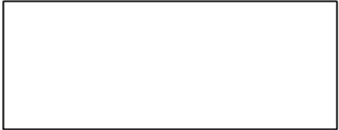    РЕГ. №.   РЕГ. №.СПРАВКА С МЕСТА ЖИТЕЛЬСТВАСПРАВКА С МЕСТА ЖИТЕЛЬСТВАСПРАВКА С МЕСТА ЖИТЕЛЬСТВАСПРАВКА С МЕСТА ЖИТЕЛЬСТВАСПРАВКА С МЕСТА ЖИТЕЛЬСТВАСПРАВКА С МЕСТА ЖИТЕЛЬСТВАСПРАВКА С МЕСТА ЖИТЕЛЬСТВА___________________________________________Адрес отдела___________________________________________Адрес отдела___________________________________________Адрес отдела___________________________________________Адрес отдела___________________________________________Адрес отдела___________________________________________Адрес отдела___________________________________________Адрес отдела___________________________________________Адрес отдела___________________________________________Адрес отдела___________________________________________Адрес отдела___________________________________________Адрес отдела___________________________________________Адрес отдела___________________________________________Адрес отдела___________________________________________Адрес отдела___________________________________________Адрес отдела«__»«__»_________________________________ Г._______ Г._______ Г.РЕГ. №.РЕГ. №.РЕГ. №.РЕГ. №.РЕГ. №.РЕГ. №.РЕГ. №.РЕГ. №.___________________________________________________________________________________________________________________________________________________Настоящая справка дана в том, что по сведениям, содержащимся в домовой книге, представленной:Настоящая справка дана в том, что по сведениям, содержащимся в домовой книге, представленной:Настоящая справка дана в том, что по сведениям, содержащимся в домовой книге, представленной:Настоящая справка дана в том, что по сведениям, содержащимся в домовой книге, представленной:Настоящая справка дана в том, что по сведениям, содержащимся в домовой книге, представленной:Настоящая справка дана в том, что по сведениям, содержащимся в домовой книге, представленной:Настоящая справка дана в том, что по сведениям, содержащимся в домовой книге, представленной:Настоящая справка дана в том, что по сведениям, содержащимся в домовой книге, представленной:Настоящая справка дана в том, что по сведениям, содержащимся в домовой книге, представленной:Настоящая справка дана в том, что по сведениям, содержащимся в домовой книге, представленной:Настоящая справка дана в том, что по сведениям, содержащимся в домовой книге, представленной:Настоящая справка дана в том, что по сведениям, содержащимся в домовой книге, представленной:Настоящая справка дана в том, что по сведениям, содержащимся в домовой книге, представленной:Настоящая справка дана в том, что по сведениям, содержащимся в домовой книге, представленной:Настоящая справка дана в том, что по сведениям, содержащимся в домовой книге, представленной:Настоящая справка дана в том, что по сведениям, содержащимся в домовой книге, представленной:Настоящая справка дана в том, что по сведениям, содержащимся в домовой книге, представленной:Настоящая справка дана в том, что по сведениям, содержащимся в домовой книге, представленной:Настоящая справка дана в том, что по сведениям, содержащимся в домовой книге, представленной:Настоящая справка дана в том, что по сведениям, содержащимся в домовой книге, представленной:Настоящая справка дана в том, что по сведениям, содержащимся в домовой книге, представленной:Г.Р.Г.Р.Г.Р.Г.Р.Г.Р.Г.Р.Ф.И.О.Ф.И.О.Ф.И.О.Ф.И.О.Ф.И.О.Ф.И.О.деньденьденьмес.мес.годгодгодгодВ жилом доме по адресу: В жилом доме по адресу: В жилом доме по адресу: В жилом доме по адресу: В жилом доме по адресу: В жилом доме по адресу: В жилом доме по адресу: В жилом доме по адресу: В жилом доме по адресу: В жилом доме по адресу: В жилом доме по адресу: В жилом доме по адресу: В жилом доме по адресу: В жилом доме по адресу: В жилом доме по адресу: В жилом доме по адресу: В жилом доме по адресу: В жилом доме по адресу: В жилом доме по адресу: В жилом доме по адресу: В жилом доме по адресу: РЕГИОНРЕГИОНРЕГИОНГОРОД/РАЙОНГОРОД/РАЙОНГОРОД/РАЙОННАСЕЛЕННЫЙ ПУНКТНАСЕЛЕННЫЙ ПУНКТНАСЕЛЕННЫЙ ПУНКТУЛИЦА/ПЕРЕУЛОКУЛИЦА/ПЕРЕУЛОКУЛИЦА/ПЕРЕУЛОКДОМДОМДОМКВАРТИРАКВАРТИРАКВАРТИРАДействительно зарегистрированДействительно зарегистрированДействительно зарегистрированФ.И.О.Ф.И.О.Ф.И.О.Ф.И.О.Ф.И.О.Ф.И.О.Ф.И.О.Ф.И.О.Ф.И.О.Ф.И.О.Дата рожденияДата рожденияДата рожденияДата рожденияДата рожденияДата рожденияДата рожденияДата регистрацииДата регистрацииДата регистрацииДата регистрации1Справка подготовлена и заверена для предъявления по месту требования::Справка подготовлена и заверена для предъявления по месту требования::Справка подготовлена и заверена для предъявления по месту требования::Справка подготовлена и заверена для предъявления по месту требования::Справка подготовлена и заверена для предъявления по месту требования::Справка подготовлена и заверена для предъявления по месту требования::Справка подготовлена и заверена для предъявления по месту требования::Справка подготовлена и заверена для предъявления по месту требования::Справка подготовлена и заверена для предъявления по месту требования::Справка подготовлена и заверена для предъявления по месту требования::Справка подготовлена и заверена для предъявления по месту требования::Справка подготовлена и заверена для предъявления по месту требования::Справка подготовлена и заверена для предъявления по месту требования::Справка подготовлена и заверена для предъявления по месту требования::Справка подготовлена и заверена для предъявления по месту требования::Справка подготовлена и заверена для предъявления по месту требования::Справка подготовлена и заверена для предъявления по месту требования::Справка подготовлена и заверена для предъявления по месту требования::Справка подготовлена и заверена для предъявления по месту требования::Справка подготовлена и заверена для предъявления по месту требования::Справка подготовлена и заверена для предъявления по месту требования::должностьдолжностьподпись, м.п.подпись, м.п.подпись, м.п.Ф.И.О.Ф.И.О.Ф.И.О.Ф.И.О.Ф.И.О.Ф.И.О.Ф.И.О.Ф.И.О.датадатадатаСПРАВКА О СОСТАВЕ СЕМЬИСПРАВКА О СОСТАВЕ СЕМЬИСПРАВКА О СОСТАВЕ СЕМЬИСПРАВКА О СОСТАВЕ СЕМЬИСПРАВКА О СОСТАВЕ СЕМЬИСПРАВКА О СОСТАВЕ СЕМЬИСПРАВКА О СОСТАВЕ СЕМЬИ___________________________________________Адрес отдела___________________________________________Адрес отдела___________________________________________Адрес отдела___________________________________________Адрес отдела___________________________________________Адрес отдела___________________________________________Адрес отдела___________________________________________Адрес отдела___________________________________________Адрес отдела___________________________________________Адрес отдела___________________________________________Адрес отдела___________________________________________Адрес отдела___________________________________________Адрес отдела___________________________________________Адрес отдела___________________________________________Адрес отдела___________________________________________Адрес отдела___________________________________________Адрес отдела«__»«__»_________________________________ Г._______ Г._______ Г.РЕГ. №.РЕГ. №.РЕГ. №.РЕГ. №.РЕГ. №.РЕГ. №.РЕГ. №.РЕГ. №.РЕГ. №.___________________________________________________________________________________________________________________________________________________Настоящая справка дана в том, что по сведениям, содержащимся в домовой книге, представленной:Настоящая справка дана в том, что по сведениям, содержащимся в домовой книге, представленной:Настоящая справка дана в том, что по сведениям, содержащимся в домовой книге, представленной:Настоящая справка дана в том, что по сведениям, содержащимся в домовой книге, представленной:Настоящая справка дана в том, что по сведениям, содержащимся в домовой книге, представленной:Настоящая справка дана в том, что по сведениям, содержащимся в домовой книге, представленной:Настоящая справка дана в том, что по сведениям, содержащимся в домовой книге, представленной:Настоящая справка дана в том, что по сведениям, содержащимся в домовой книге, представленной:Настоящая справка дана в том, что по сведениям, содержащимся в домовой книге, представленной:Настоящая справка дана в том, что по сведениям, содержащимся в домовой книге, представленной:Настоящая справка дана в том, что по сведениям, содержащимся в домовой книге, представленной:Настоящая справка дана в том, что по сведениям, содержащимся в домовой книге, представленной:Настоящая справка дана в том, что по сведениям, содержащимся в домовой книге, представленной:Настоящая справка дана в том, что по сведениям, содержащимся в домовой книге, представленной:Настоящая справка дана в том, что по сведениям, содержащимся в домовой книге, представленной:Настоящая справка дана в том, что по сведениям, содержащимся в домовой книге, представленной:Настоящая справка дана в том, что по сведениям, содержащимся в домовой книге, представленной:Настоящая справка дана в том, что по сведениям, содержащимся в домовой книге, представленной:Настоящая справка дана в том, что по сведениям, содержащимся в домовой книге, представленной:Настоящая справка дана в том, что по сведениям, содержащимся в домовой книге, представленной:Настоящая справка дана в том, что по сведениям, содержащимся в домовой книге, представленной:Настоящая справка дана в том, что по сведениям, содержащимся в домовой книге, представленной:Г.Р.Г.Р.Г.Р.Г.Р.Г.Р.Г.Р.Ф.И.О.Ф.И.О.Ф.И.О.Ф.И.О.Ф.И.О.Ф.И.О.деньденьденьденьмес.мес.годгодгодгодВ жилом доме по адресу: В жилом доме по адресу: В жилом доме по адресу: В жилом доме по адресу: В жилом доме по адресу: В жилом доме по адресу: В жилом доме по адресу: В жилом доме по адресу: В жилом доме по адресу: В жилом доме по адресу: В жилом доме по адресу: В жилом доме по адресу: В жилом доме по адресу: В жилом доме по адресу: В жилом доме по адресу: В жилом доме по адресу: В жилом доме по адресу: В жилом доме по адресу: В жилом доме по адресу: В жилом доме по адресу: В жилом доме по адресу: В жилом доме по адресу: РЕГИОНРЕГИОНРЕГИОНГОРОД/РАЙОНГОРОД/РАЙОНГОРОД/РАЙОННАСЕЛЕННЫЙ ПУНКТНАСЕЛЕННЫЙ ПУНКТНАСЕЛЕННЫЙ ПУНКТУЛИЦА/ПЕРЕУЛОКУЛИЦА/ПЕРЕУЛОКУЛИЦА/ПЕРЕУЛОКДОМДОМДОМКВАРТИРАКВАРТИРАКВАРТИРАЗарегистрировано:Зарегистрировано:Зарегистрировано:гражданграждангражданграждангражданграждангражданграждангражданграждангражданграждангражданграждангражданграждангражданФ.И.О.Ф.И.О.Ф.И.О.Ф.И.О.Ф.И.О.Дата рожденияДата рожденияДата рожденияДата рожденияДата рожденияДата рожденияДата регистрацииДата регистрацииДата регистрацииДата регистрацииДата регистрацииДата регистрацииДата регистрацииРодственные отношенияРодственные отношенияРодственные отношенияРодственные отношения12345678910Справка подготовлена и заверена для предъявления по месту требования:Справка подготовлена и заверена для предъявления по месту требования:Справка подготовлена и заверена для предъявления по месту требования:Справка подготовлена и заверена для предъявления по месту требования:Справка подготовлена и заверена для предъявления по месту требования:Справка подготовлена и заверена для предъявления по месту требования:Справка подготовлена и заверена для предъявления по месту требования:Справка подготовлена и заверена для предъявления по месту требования:Справка подготовлена и заверена для предъявления по месту требования:Справка подготовлена и заверена для предъявления по месту требования:Справка подготовлена и заверена для предъявления по месту требования:Справка подготовлена и заверена для предъявления по месту требования:Справка подготовлена и заверена для предъявления по месту требования:Справка подготовлена и заверена для предъявления по месту требования:Справка подготовлена и заверена для предъявления по месту требования:Справка подготовлена и заверена для предъявления по месту требования:Справка подготовлена и заверена для предъявления по месту требования:Справка подготовлена и заверена для предъявления по месту требования:Справка подготовлена и заверена для предъявления по месту требования:Справка подготовлена и заверена для предъявления по месту требования:Справка подготовлена и заверена для предъявления по месту требования:Справка подготовлена и заверена для предъявления по месту требования:должностьдолжностьподпись, м.п.подпись, м.п.подпись, м.п.Ф.И.О.Ф.И.О.Ф.И.О.Ф.И.О.Ф.И.О.Ф.И.О.Ф.И.О.Ф.И.О.Ф.И.О.датадатадатаСПРАВКА С МЕСТА ЖИТЕЛЬСТВА УМЕРШЕГО ГРАЖДАНИНАСПРАВКА С МЕСТА ЖИТЕЛЬСТВА УМЕРШЕГО ГРАЖДАНИНАСПРАВКА С МЕСТА ЖИТЕЛЬСТВА УМЕРШЕГО ГРАЖДАНИНАСПРАВКА С МЕСТА ЖИТЕЛЬСТВА УМЕРШЕГО ГРАЖДАНИНАСПРАВКА С МЕСТА ЖИТЕЛЬСТВА УМЕРШЕГО ГРАЖДАНИНАСПРАВКА С МЕСТА ЖИТЕЛЬСТВА УМЕРШЕГО ГРАЖДАНИНАСПРАВКА С МЕСТА ЖИТЕЛЬСТВА УМЕРШЕГО ГРАЖДАНИНАСПРАВКА С МЕСТА ЖИТЕЛЬСТВА УМЕРШЕГО ГРАЖДАНИНАСПРАВКА С МЕСТА ЖИТЕЛЬСТВА УМЕРШЕГО ГРАЖДАНИНАСПРАВКА С МЕСТА ЖИТЕЛЬСТВА УМЕРШЕГО ГРАЖДАНИНАСПРАВКА С МЕСТА ЖИТЕЛЬСТВА УМЕРШЕГО ГРАЖДАНИНА___________________________________________Адрес отдела___________________________________________Адрес отдела___________________________________________Адрес отдела___________________________________________Адрес отдела___________________________________________Адрес отдела___________________________________________Адрес отдела___________________________________________Адрес отдела___________________________________________Адрес отдела___________________________________________Адрес отдела___________________________________________Адрес отдела___________________________________________Адрес отдела___________________________________________Адрес отдела___________________________________________Адрес отдела___________________________________________Адрес отдела___________________________________________Адрес отдела___________________________________________Адрес отдела___________________________________________Адрес отдела___________________________________________Адрес отдела___________________________________________Адрес отдела___________________________________________Адрес отдела___________________________________________Адрес отдела___________________________________________Адрес отдела___________________________________________Адрес отдела___________________________________________Адрес отдела___________________________________________Адрес отдела___________________________________________Адрес отдела___________________________________________Адрес отдела___________________________________________Адрес отдела___________________________________________Адрес отдела___________________________________________Адрес отдела___________________________________________Адрес отдела___________________________________________Адрес отдела___________________________________________Адрес отдела«__»«__»«__»_________________________________ Г._______ Г._______ Г._______ Г._______ Г._______ Г.РЕГ. №.РЕГ. №.РЕГ. №.РЕГ. №.РЕГ. №.РЕГ. №.РЕГ. №.РЕГ. №.РЕГ. №.РЕГ. №.РЕГ. №.РЕГ. №.РЕГ. №.РЕГ. №.РЕГ. №.РЕГ. №.РЕГ. №.РЕГ. №.РЕГ. №.______________________________________________________________________________________________________________________________________________________________________________________________________________________________________________________________________________________________________Настоящая справка дана в том, что по сведениям, содержащимся в домовой книге, умерший:Настоящая справка дана в том, что по сведениям, содержащимся в домовой книге, умерший:Настоящая справка дана в том, что по сведениям, содержащимся в домовой книге, умерший:Настоящая справка дана в том, что по сведениям, содержащимся в домовой книге, умерший:Настоящая справка дана в том, что по сведениям, содержащимся в домовой книге, умерший:Настоящая справка дана в том, что по сведениям, содержащимся в домовой книге, умерший:Настоящая справка дана в том, что по сведениям, содержащимся в домовой книге, умерший:Настоящая справка дана в том, что по сведениям, содержащимся в домовой книге, умерший:Настоящая справка дана в том, что по сведениям, содержащимся в домовой книге, умерший:Настоящая справка дана в том, что по сведениям, содержащимся в домовой книге, умерший:Настоящая справка дана в том, что по сведениям, содержащимся в домовой книге, умерший:Настоящая справка дана в том, что по сведениям, содержащимся в домовой книге, умерший:Настоящая справка дана в том, что по сведениям, содержащимся в домовой книге, умерший:Настоящая справка дана в том, что по сведениям, содержащимся в домовой книге, умерший:Настоящая справка дана в том, что по сведениям, содержащимся в домовой книге, умерший:Настоящая справка дана в том, что по сведениям, содержащимся в домовой книге, умерший:Настоящая справка дана в том, что по сведениям, содержащимся в домовой книге, умерший:Настоящая справка дана в том, что по сведениям, содержащимся в домовой книге, умерший:Настоящая справка дана в том, что по сведениям, содержащимся в домовой книге, умерший:Настоящая справка дана в том, что по сведениям, содержащимся в домовой книге, умерший:Настоящая справка дана в том, что по сведениям, содержащимся в домовой книге, умерший:Настоящая справка дана в том, что по сведениям, содержащимся в домовой книге, умерший:Настоящая справка дана в том, что по сведениям, содержащимся в домовой книге, умерший:Настоящая справка дана в том, что по сведениям, содержащимся в домовой книге, умерший:Настоящая справка дана в том, что по сведениям, содержащимся в домовой книге, умерший:Настоящая справка дана в том, что по сведениям, содержащимся в домовой книге, умерший:Настоящая справка дана в том, что по сведениям, содержащимся в домовой книге, умерший:Настоящая справка дана в том, что по сведениям, содержащимся в домовой книге, умерший:Настоящая справка дана в том, что по сведениям, содержащимся в домовой книге, умерший:Настоящая справка дана в том, что по сведениям, содержащимся в домовой книге, умерший:Настоящая справка дана в том, что по сведениям, содержащимся в домовой книге, умерший:Настоящая справка дана в том, что по сведениям, содержащимся в домовой книге, умерший:Настоящая справка дана в том, что по сведениям, содержащимся в домовой книге, умерший:Настоящая справка дана в том, что по сведениям, содержащимся в домовой книге, умерший:Настоящая справка дана в том, что по сведениям, содержащимся в домовой книге, умерший:Настоящая справка дана в том, что по сведениям, содержащимся в домовой книге, умерший:Настоящая справка дана в том, что по сведениям, содержащимся в домовой книге, умерший:Настоящая справка дана в том, что по сведениям, содержащимся в домовой книге, умерший:Настоящая справка дана в том, что по сведениям, содержащимся в домовой книге, умерший:Настоящая справка дана в том, что по сведениям, содержащимся в домовой книге, умерший:Настоящая справка дана в том, что по сведениям, содержащимся в домовой книге, умерший:Настоящая справка дана в том, что по сведениям, содержащимся в домовой книге, умерший:Настоящая справка дана в том, что по сведениям, содержащимся в домовой книге, умерший:Г.Р.Г.Р.Г.Р.Г.Р.Г.Р.Г.Р.Г.Р.Г.Р.Г.Р.Г.Р.Г.Р.Г.Р.Г.Р.Ф.И.О.Ф.И.О.Ф.И.О.Ф.И.О.Ф.И.О.Ф.И.О.Ф.И.О.Ф.И.О.Ф.И.О.Ф.И.О.деньденьденьденьденьденьденьденьмес.мес.мес.мес.мес.годгодгодгодгодгодгодДействительно проживал в жилом доме по адресу: Действительно проживал в жилом доме по адресу: Действительно проживал в жилом доме по адресу: Действительно проживал в жилом доме по адресу: Действительно проживал в жилом доме по адресу: Действительно проживал в жилом доме по адресу: Действительно проживал в жилом доме по адресу: Действительно проживал в жилом доме по адресу: Действительно проживал в жилом доме по адресу: Действительно проживал в жилом доме по адресу: Действительно проживал в жилом доме по адресу: Действительно проживал в жилом доме по адресу: Действительно проживал в жилом доме по адресу: Действительно проживал в жилом доме по адресу: Действительно проживал в жилом доме по адресу: Действительно проживал в жилом доме по адресу: Действительно проживал в жилом доме по адресу: Действительно проживал в жилом доме по адресу: Действительно проживал в жилом доме по адресу: Действительно проживал в жилом доме по адресу: Действительно проживал в жилом доме по адресу: Действительно проживал в жилом доме по адресу: Действительно проживал в жилом доме по адресу: Действительно проживал в жилом доме по адресу: Действительно проживал в жилом доме по адресу: Действительно проживал в жилом доме по адресу: Действительно проживал в жилом доме по адресу: Действительно проживал в жилом доме по адресу: Действительно проживал в жилом доме по адресу: Действительно проживал в жилом доме по адресу: Действительно проживал в жилом доме по адресу: Действительно проживал в жилом доме по адресу: Действительно проживал в жилом доме по адресу: Действительно проживал в жилом доме по адресу: Действительно проживал в жилом доме по адресу: Действительно проживал в жилом доме по адресу: Действительно проживал в жилом доме по адресу: Действительно проживал в жилом доме по адресу: Действительно проживал в жилом доме по адресу: Действительно проживал в жилом доме по адресу: Действительно проживал в жилом доме по адресу: Действительно проживал в жилом доме по адресу: Действительно проживал в жилом доме по адресу: РЕГИОНРЕГИОНРЕГИОНРЕГИОНГОРОД/РАЙОНГОРОД/РАЙОНГОРОД/РАЙОНГОРОД/РАЙОННАСЕЛЕННЫЙ ПУНКТНАСЕЛЕННЫЙ ПУНКТНАСЕЛЕННЫЙ ПУНКТНАСЕЛЕННЫЙ ПУНКТУЛИЦА/ПЕРЕУЛОКУЛИЦА/ПЕРЕУЛОКУЛИЦА/ПЕРЕУЛОКУЛИЦА/ПЕРЕУЛОКДОМДОМДОМДОМКВАРТИРАКВАРТИРАКВАРТИРАКВАРТИРАВ период с « __»_____________  ______г.В период с « __»_____________  ______г.В период с « __»_____________  ______г.В период с « __»_____________  ______г.В период с « __»_____________  ______г.В период с « __»_____________  ______г.В период с « __»_____________  ______г.В период с « __»_____________  ______г.В период с « __»_____________  ______г.по дату смерти: « __»_____________  ______г.по дату смерти: « __»_____________  ______г.по дату смерти: « __»_____________  ______г.по дату смерти: « __»_____________  ______г.по дату смерти: « __»_____________  ______г.по дату смерти: « __»_____________  ______г.по дату смерти: « __»_____________  ______г.по дату смерти: « __»_____________  ______г.по дату смерти: « __»_____________  ______г.по дату смерти: « __»_____________  ______г.по дату смерти: « __»_____________  ______г.по дату смерти: « __»_____________  ______г.по дату смерти: « __»_____________  ______г.по дату смерти: « __»_____________  ______г.по дату смерти: « __»_____________  ______г.по дату смерти: « __»_____________  ______г.по дату смерти: « __»_____________  ______г.по дату смерти: « __»_____________  ______г.по дату смерти: « __»_____________  ______г.по дату смерти: « __»_____________  ______г.по дату смерти: « __»_____________  ______г.по дату смерти: « __»_____________  ______г.по дату смерти: « __»_____________  ______г.по дату смерти: « __»_____________  ______г.по дату смерти: « __»_____________  ______г.по дату смерти: « __»_____________  ______г.по дату смерти: « __»_____________  ______г.по дату смерти: « __»_____________  ______г.по дату смерти: « __»_____________  ______г.по дату смерти: « __»_____________  ______г.по дату смерти: « __»_____________  ______г.по дату смерти: « __»_____________  ______г.по дату смерти: « __»_____________  ______г.по дату смерти: « __»_____________  ______г.Совместно с умершим проживало и былоСовместно с умершим проживало и былоСовместно с умершим проживало и былоСовместно с умершим проживало и былоСовместно с умершим проживало и былоСовместно с умершим проживало и былоСовместно с умершим проживало и былоСовместно с умершим проживало и былоСовместно с умершим проживало и былозарегистрировано:зарегистрировано:зарегистрировано:зарегистрировано:граждангражданграждангражданграждангражданграждангражданграждангражданграждангражданграждангражданграждангражданграждангражданграждангражданграждангражданграждангражданграждангражданграждангражданграждангражданграждангражданграждангражданФ.И.О.Ф.И.О.Ф.И.О.Ф.И.О.Ф.И.О.Ф.И.О.Ф.И.О.Ф.И.О.Ф.И.О.Дата рожденияДата рожденияДата рожденияДата рожденияДата рожденияДата рожденияДата рожденияДата рожденияДата рожденияДата рожденияДата рожденияДата регистрацииДата регистрацииДата регистрацииДата регистрацииДата регистрацииДата регистрацииДата регистрацииДата регистрацииДата регистрацииДата регистрацииДата регистрацииДата регистрацииДата регистрацииДата регистрацииДата регистрацииДата регистрацииРодственные отношенияРодственные отношенияРодственные отношенияРодственные отношенияРодственные отношенияРодственные отношенияРодственные отношенияРодственные отношения12345678910Справка подготовлена и заверена для предъявления по месту требования:Справка подготовлена и заверена для предъявления по месту требования:Справка подготовлена и заверена для предъявления по месту требования:Справка подготовлена и заверена для предъявления по месту требования:Справка подготовлена и заверена для предъявления по месту требования:Справка подготовлена и заверена для предъявления по месту требования:Справка подготовлена и заверена для предъявления по месту требования:Справка подготовлена и заверена для предъявления по месту требования:Справка подготовлена и заверена для предъявления по месту требования:Справка подготовлена и заверена для предъявления по месту требования:Справка подготовлена и заверена для предъявления по месту требования:Справка подготовлена и заверена для предъявления по месту требования:Справка подготовлена и заверена для предъявления по месту требования:Справка подготовлена и заверена для предъявления по месту требования:Справка подготовлена и заверена для предъявления по месту требования:Справка подготовлена и заверена для предъявления по месту требования:Справка подготовлена и заверена для предъявления по месту требования:Справка подготовлена и заверена для предъявления по месту требования:Справка подготовлена и заверена для предъявления по месту требования:Справка подготовлена и заверена для предъявления по месту требования:Справка подготовлена и заверена для предъявления по месту требования:Справка подготовлена и заверена для предъявления по месту требования:Справка подготовлена и заверена для предъявления по месту требования:Справка подготовлена и заверена для предъявления по месту требования:Справка подготовлена и заверена для предъявления по месту требования:Справка подготовлена и заверена для предъявления по месту требования:Справка подготовлена и заверена для предъявления по месту требования:Справка подготовлена и заверена для предъявления по месту требования:Справка подготовлена и заверена для предъявления по месту требования:Справка подготовлена и заверена для предъявления по месту требования:Справка подготовлена и заверена для предъявления по месту требования:Справка подготовлена и заверена для предъявления по месту требования:Справка подготовлена и заверена для предъявления по месту требования:Справка подготовлена и заверена для предъявления по месту требования:Справка подготовлена и заверена для предъявления по месту требования:Справка подготовлена и заверена для предъявления по месту требования:Справка подготовлена и заверена для предъявления по месту требования:Справка подготовлена и заверена для предъявления по месту требования:Справка подготовлена и заверена для предъявления по месту требования:Справка подготовлена и заверена для предъявления по месту требования:Справка подготовлена и заверена для предъявления по месту требования:Справка подготовлена и заверена для предъявления по месту требования:Справка подготовлена и заверена для предъявления по месту требования:должностьдолжностьдолжностьподпись, м.п.подпись, м.п.подпись, м.п.подпись, м.п.подпись, м.п.Ф.И.О.Ф.И.О.Ф.И.О.Ф.И.О.Ф.И.О.Ф.И.О.Ф.И.О.Ф.И.О.Ф.И.О.Ф.И.О.Ф.И.О.Ф.И.О.Ф.И.О.Ф.И.О.Ф.И.О.Ф.И.О.Ф.И.О.датадатадатадатадатадатадатадатаПриложение №5Приложение №5Приложение №5Приложение №5Приложение №5Приложение №5Приложение №5Приложение №5Приложение №5Приложение №5Приложение №5Приложение №5Приложение №5Приложение №5Приложение №5Приложение №5Приложение №5Приложение №5Приложение №5Приложение №5Приложение №5Приложение №5Приложение №5Приложение №5Приложение №5Приложение №5Приложение №5Приложение №5Приложение №5Приложение №5Приложение №5Приложение №5Приложение №5Приложение №5Приложение №5Приложение №5Приложение №5Приложение №5Приложение №5Приложение №5Приложение №5Приложение №5Приложение №5Приложение №5Приложение №5Приложение №5Приложение №5ВЫПИСКА ИЗ ДОМОВОЙ КНИГИ И ФИНАНСОВО-ЛИЦЕВОГО СЧЕТАВЫПИСКА ИЗ ДОМОВОЙ КНИГИ И ФИНАНСОВО-ЛИЦЕВОГО СЧЕТАВЫПИСКА ИЗ ДОМОВОЙ КНИГИ И ФИНАНСОВО-ЛИЦЕВОГО СЧЕТАВЫПИСКА ИЗ ДОМОВОЙ КНИГИ И ФИНАНСОВО-ЛИЦЕВОГО СЧЕТАВЫПИСКА ИЗ ДОМОВОЙ КНИГИ И ФИНАНСОВО-ЛИЦЕВОГО СЧЕТАВЫПИСКА ИЗ ДОМОВОЙ КНИГИ И ФИНАНСОВО-ЛИЦЕВОГО СЧЕТАВЫПИСКА ИЗ ДОМОВОЙ КНИГИ И ФИНАНСОВО-ЛИЦЕВОГО СЧЕТАВЫПИСКА ИЗ ДОМОВОЙ КНИГИ И ФИНАНСОВО-ЛИЦЕВОГО СЧЕТАВЫПИСКА ИЗ ДОМОВОЙ КНИГИ И ФИНАНСОВО-ЛИЦЕВОГО СЧЕТАВЫПИСКА ИЗ ДОМОВОЙ КНИГИ И ФИНАНСОВО-ЛИЦЕВОГО СЧЕТАВЫПИСКА ИЗ ДОМОВОЙ КНИГИ И ФИНАНСОВО-ЛИЦЕВОГО СЧЕТАВЫПИСКА ИЗ ДОМОВОЙ КНИГИ И ФИНАНСОВО-ЛИЦЕВОГО СЧЕТАВЫПИСКА ИЗ ДОМОВОЙ КНИГИ И ФИНАНСОВО-ЛИЦЕВОГО СЧЕТА___________________________________________Адрес отдела___________________________________________Адрес отдела___________________________________________Адрес отдела___________________________________________Адрес отдела___________________________________________Адрес отдела___________________________________________Адрес отдела___________________________________________Адрес отдела___________________________________________Адрес отдела___________________________________________Адрес отдела___________________________________________Адрес отдела___________________________________________Адрес отдела___________________________________________Адрес отдела___________________________________________Адрес отдела___________________________________________Адрес отдела___________________________________________Адрес отдела___________________________________________Адрес отдела___________________________________________Адрес отдела___________________________________________Адрес отдела___________________________________________Адрес отдела___________________________________________Адрес отдела___________________________________________Адрес отдела___________________________________________Адрес отдела___________________________________________Адрес отдела___________________________________________Адрес отдела___________________________________________Адрес отдела___________________________________________Адрес отдела___________________________________________Адрес отдела___________________________________________Адрес отдела___________________________________________Адрес отдела___________________________________________Адрес отдела___________________________________________Адрес отдела___________________________________________Адрес отдела___________________________________________Адрес отдела___________________________________________Адрес отдела«__»«__»«__»_________________________________ Г._______ Г._______ Г._______ Г._______ Г._______ Г._______ Г._______ Г.РЕГ. №.РЕГ. №.РЕГ. №.РЕГ. №.РЕГ. №.РЕГ. №.РЕГ. №.РЕГ. №.РЕГ. №.РЕГ. №.РЕГ. №.РЕГ. №.РЕГ. №.РЕГ. №.РЕГ. №.РЕГ. №.РЕГ. №.РЕГ. №.РЕГ. №.РЕГ. №.______________________________________________________________________________________________________________________________________________________________________________________________________________________________________________________________________________________________________Настоящая выписка дана в том, что по сведениям, содержащимся в домовой книге, представленной:Настоящая выписка дана в том, что по сведениям, содержащимся в домовой книге, представленной:Настоящая выписка дана в том, что по сведениям, содержащимся в домовой книге, представленной:Настоящая выписка дана в том, что по сведениям, содержащимся в домовой книге, представленной:Настоящая выписка дана в том, что по сведениям, содержащимся в домовой книге, представленной:Настоящая выписка дана в том, что по сведениям, содержащимся в домовой книге, представленной:Настоящая выписка дана в том, что по сведениям, содержащимся в домовой книге, представленной:Настоящая выписка дана в том, что по сведениям, содержащимся в домовой книге, представленной:Настоящая выписка дана в том, что по сведениям, содержащимся в домовой книге, представленной:Настоящая выписка дана в том, что по сведениям, содержащимся в домовой книге, представленной:Настоящая выписка дана в том, что по сведениям, содержащимся в домовой книге, представленной:Настоящая выписка дана в том, что по сведениям, содержащимся в домовой книге, представленной:Настоящая выписка дана в том, что по сведениям, содержащимся в домовой книге, представленной:Настоящая выписка дана в том, что по сведениям, содержащимся в домовой книге, представленной:Настоящая выписка дана в том, что по сведениям, содержащимся в домовой книге, представленной:Настоящая выписка дана в том, что по сведениям, содержащимся в домовой книге, представленной:Настоящая выписка дана в том, что по сведениям, содержащимся в домовой книге, представленной:Настоящая выписка дана в том, что по сведениям, содержащимся в домовой книге, представленной:Настоящая выписка дана в том, что по сведениям, содержащимся в домовой книге, представленной:Настоящая выписка дана в том, что по сведениям, содержащимся в домовой книге, представленной:Настоящая выписка дана в том, что по сведениям, содержащимся в домовой книге, представленной:Настоящая выписка дана в том, что по сведениям, содержащимся в домовой книге, представленной:Настоящая выписка дана в том, что по сведениям, содержащимся в домовой книге, представленной:Настоящая выписка дана в том, что по сведениям, содержащимся в домовой книге, представленной:Настоящая выписка дана в том, что по сведениям, содержащимся в домовой книге, представленной:Настоящая выписка дана в том, что по сведениям, содержащимся в домовой книге, представленной:Настоящая выписка дана в том, что по сведениям, содержащимся в домовой книге, представленной:Настоящая выписка дана в том, что по сведениям, содержащимся в домовой книге, представленной:Настоящая выписка дана в том, что по сведениям, содержащимся в домовой книге, представленной:Настоящая выписка дана в том, что по сведениям, содержащимся в домовой книге, представленной:Настоящая выписка дана в том, что по сведениям, содержащимся в домовой книге, представленной:Настоящая выписка дана в том, что по сведениям, содержащимся в домовой книге, представленной:Настоящая выписка дана в том, что по сведениям, содержащимся в домовой книге, представленной:Настоящая выписка дана в том, что по сведениям, содержащимся в домовой книге, представленной:Настоящая выписка дана в том, что по сведениям, содержащимся в домовой книге, представленной:Настоящая выписка дана в том, что по сведениям, содержащимся в домовой книге, представленной:Настоящая выписка дана в том, что по сведениям, содержащимся в домовой книге, представленной:Настоящая выписка дана в том, что по сведениям, содержащимся в домовой книге, представленной:Настоящая выписка дана в том, что по сведениям, содержащимся в домовой книге, представленной:Настоящая выписка дана в том, что по сведениям, содержащимся в домовой книге, представленной:Настоящая выписка дана в том, что по сведениям, содержащимся в домовой книге, представленной:Настоящая выписка дана в том, что по сведениям, содержащимся в домовой книге, представленной:Настоящая выписка дана в том, что по сведениям, содержащимся в домовой книге, представленной:Настоящая выписка дана в том, что по сведениям, содержащимся в домовой книге, представленной:Настоящая выписка дана в том, что по сведениям, содержащимся в домовой книге, представленной:Г.Р.Г.Р.Г.Р.Г.Р.Г.Р.Г.Р.Г.Р.Г.Р.Г.Р.Г.Р.Г.Р.Г.Р.Г.Р.Ф.И.О.Ф.И.О.Ф.И.О.Ф.И.О.Ф.И.О.Ф.И.О.Ф.И.О.Ф.И.О.Ф.И.О.Ф.И.О.Ф.И.О.деньденьденьденьденьденьденьмес.мес.мес.годгодгодгодгодгодгодгодгодгодгодВ жилом доме по адресу: В жилом доме по адресу: В жилом доме по адресу: В жилом доме по адресу: В жилом доме по адресу: В жилом доме по адресу: В жилом доме по адресу: В жилом доме по адресу: В жилом доме по адресу: В жилом доме по адресу: В жилом доме по адресу: В жилом доме по адресу: В жилом доме по адресу: В жилом доме по адресу: В жилом доме по адресу: В жилом доме по адресу: В жилом доме по адресу: В жилом доме по адресу: В жилом доме по адресу: В жилом доме по адресу: В жилом доме по адресу: В жилом доме по адресу: В жилом доме по адресу: В жилом доме по адресу: В жилом доме по адресу: В жилом доме по адресу: В жилом доме по адресу: В жилом доме по адресу: В жилом доме по адресу: В жилом доме по адресу: В жилом доме по адресу: В жилом доме по адресу: В жилом доме по адресу: В жилом доме по адресу: В жилом доме по адресу: В жилом доме по адресу: В жилом доме по адресу: В жилом доме по адресу: В жилом доме по адресу: В жилом доме по адресу: В жилом доме по адресу: В жилом доме по адресу: В жилом доме по адресу: В жилом доме по адресу: В жилом доме по адресу: РЕГИОНРЕГИОНРЕГИОНГОРОД/РАЙОНГОРОД/РАЙОНГОРОД/РАЙОННАСЕЛЕННЫЙ ПУНКТНАСЕЛЕННЫЙ ПУНКТНАСЕЛЕННЫЙ ПУНКТУЛИЦА/ПЕРЕУЛОКУЛИЦА/ПЕРЕУЛОКУЛИЦА/ПЕРЕУЛОКДОМДОМДОМКВАРТИРАКВАРТИРАКВАРТИРАЗарегистрировано:Зарегистрировано:Зарегистрировано:граждангражданграждангражданграждангражданграждангражданграждангражданграждангражданграждангражданграждангражданграждангражданграждангражданграждангражданграждангражданграждангражданграждангражданграждангражданграждангражданграждангражданграждангражданграждангражданФ.И.О.Ф.И.О.Ф.И.О.Ф.И.О.Ф.И.О.Ф.И.О.Ф.И.О.Дата рожденияДата рожденияДата рожденияДата рожденияДата рожденияДата рожденияДата рожденияДата рожденияДата рожденияДата рожденияДата рожденияДата рожденияДата рожденияДата рожденияДата регистрацииДата регистрацииДата регистрацииДата регистрацииДата регистрацииДата регистрацииДата регистрацииДата регистрацииДата регистрацииДата регистрацииДата регистрацииДата регистрацииДата регистрацииДата регистрацииДата регистрацииДата регистрацииРодственные отношенияРодственные отношенияРодственные отношенияРодственные отношенияРодственные отношенияРодственные отношенияРодственные отношенияРодственные отношения1122334455667788991010По данному адресу ранее за было зарегистрировано:По данному адресу ранее за было зарегистрировано:По данному адресу ранее за было зарегистрировано:последние последние последние последние 6 мес. с « __»_____________  ______г.граждан6 мес. с « __»_____________  ______г.граждан6 мес. с « __»_____________  ______г.граждан6 мес. с « __»_____________  ______г.граждан6 мес. с « __»_____________  ______г.граждан6 мес. с « __»_____________  ______г.граждан6 мес. с « __»_____________  ______г.граждан6 мес. с « __»_____________  ______г.граждан6 мес. с « __»_____________  ______г.граждан6 мес. с « __»_____________  ______г.граждан6 мес. с « __»_____________  ______г.граждан6 мес. с « __»_____________  ______г.граждан6 мес. с « __»_____________  ______г.граждан6 мес. с « __»_____________  ______г.граждан6 мес. с « __»_____________  ______г.граждан6 мес. с « __»_____________  ______г.граждан6 мес. с « __»_____________  ______г.граждан6 мес. с « __»_____________  ______г.граждан6 мес. с « __»_____________  ______г.граждан6 мес. с « __»_____________  ______г.граждан6 мес. с « __»_____________  ______г.граждан6 мес. с « __»_____________  ______г.граждан6 мес. с « __»_____________  ______г.граждан6 мес. с « __»_____________  ______г.граждан6 мес. с « __»_____________  ______г.граждан6 мес. с « __»_____________  ______г.граждан6 мес. с « __»_____________  ______г.граждан6 мес. с « __»_____________  ______г.граждан6 мес. с « __»_____________  ______г.граждан6 мес. с « __»_____________  ______г.граждан6 мес. с « __»_____________  ______г.граждан6 мес. с « __»_____________  ______г.граждан6 мес. с « __»_____________  ______г.граждан6 мес. с « __»_____________  ______г.граждан6 мес. с « __»_____________  ______г.граждан6 мес. с « __»_____________  ______г.граждан6 мес. с « __»_____________  ______г.граждан6 мес. с « __»_____________  ______г.гражданФ.И.О.Ф.И.О.Ф.И.О.Ф.И.О.Ф.И.О.Ф.И.О.Ф.И.О.Дата рожденияДата рожденияДата рожденияДата рожденияДата рожденияДата рожденияДата рожденияДата рожденияДата рожденияДата рожденияДата рожденияДата рожденияДата рожденияДата рожденияДата регистрацииДата регистрацииДата регистрацииДата регистрацииДата регистрацииДата регистрацииДата регистрацииДата регистрацииДата регистрацииДата регистрацииДата регистрацииДата регистрацииДата регистрацииДата регистрацииДата регистрацииДата регистрацииРодственные отношенияРодственные отношенияРодственные отношенияРодственные отношенияРодственные отношенияРодственные отношенияРодственные отношенияРодственные отношения1122334455667788991010По сведениям:(___) справочной информации государственного кадастра недвижимого имущества (___) документа, удостоверенного Бюро технической инвентаризации(___) документа, удостоверенного ФГБУ «ФКП Росреестра»(___) правоустанавливающего или правоудостоверяющего документаЖилой дом имеет площадь: _____________ м2 по состоянию на «___» ____________  _______г.По сведениям:(___) справочной информации государственного кадастра недвижимого имущества (___) документа, удостоверенного Бюро технической инвентаризации(___) документа, удостоверенного ФГБУ «ФКП Росреестра»(___) правоустанавливающего или правоудостоверяющего документаЖилой дом имеет площадь: _____________ м2 по состоянию на «___» ____________  _______г.По сведениям:(___) справочной информации государственного кадастра недвижимого имущества (___) документа, удостоверенного Бюро технической инвентаризации(___) документа, удостоверенного ФГБУ «ФКП Росреестра»(___) правоустанавливающего или правоудостоверяющего документаЖилой дом имеет площадь: _____________ м2 по состоянию на «___» ____________  _______г.По сведениям:(___) справочной информации государственного кадастра недвижимого имущества (___) документа, удостоверенного Бюро технической инвентаризации(___) документа, удостоверенного ФГБУ «ФКП Росреестра»(___) правоустанавливающего или правоудостоверяющего документаЖилой дом имеет площадь: _____________ м2 по состоянию на «___» ____________  _______г.По сведениям:(___) справочной информации государственного кадастра недвижимого имущества (___) документа, удостоверенного Бюро технической инвентаризации(___) документа, удостоверенного ФГБУ «ФКП Росреестра»(___) правоустанавливающего или правоудостоверяющего документаЖилой дом имеет площадь: _____________ м2 по состоянию на «___» ____________  _______г.По сведениям:(___) справочной информации государственного кадастра недвижимого имущества (___) документа, удостоверенного Бюро технической инвентаризации(___) документа, удостоверенного ФГБУ «ФКП Росреестра»(___) правоустанавливающего или правоудостоверяющего документаЖилой дом имеет площадь: _____________ м2 по состоянию на «___» ____________  _______г.По сведениям:(___) справочной информации государственного кадастра недвижимого имущества (___) документа, удостоверенного Бюро технической инвентаризации(___) документа, удостоверенного ФГБУ «ФКП Росреестра»(___) правоустанавливающего или правоудостоверяющего документаЖилой дом имеет площадь: _____________ м2 по состоянию на «___» ____________  _______г.По сведениям:(___) справочной информации государственного кадастра недвижимого имущества (___) документа, удостоверенного Бюро технической инвентаризации(___) документа, удостоверенного ФГБУ «ФКП Росреестра»(___) правоустанавливающего или правоудостоверяющего документаЖилой дом имеет площадь: _____________ м2 по состоянию на «___» ____________  _______г.По сведениям:(___) справочной информации государственного кадастра недвижимого имущества (___) документа, удостоверенного Бюро технической инвентаризации(___) документа, удостоверенного ФГБУ «ФКП Росреестра»(___) правоустанавливающего или правоудостоверяющего документаЖилой дом имеет площадь: _____________ м2 по состоянию на «___» ____________  _______г.По сведениям:(___) справочной информации государственного кадастра недвижимого имущества (___) документа, удостоверенного Бюро технической инвентаризации(___) документа, удостоверенного ФГБУ «ФКП Росреестра»(___) правоустанавливающего или правоудостоверяющего документаЖилой дом имеет площадь: _____________ м2 по состоянию на «___» ____________  _______г.По сведениям:(___) справочной информации государственного кадастра недвижимого имущества (___) документа, удостоверенного Бюро технической инвентаризации(___) документа, удостоверенного ФГБУ «ФКП Росреестра»(___) правоустанавливающего или правоудостоверяющего документаЖилой дом имеет площадь: _____________ м2 по состоянию на «___» ____________  _______г.По сведениям:(___) справочной информации государственного кадастра недвижимого имущества (___) документа, удостоверенного Бюро технической инвентаризации(___) документа, удостоверенного ФГБУ «ФКП Росреестра»(___) правоустанавливающего или правоудостоверяющего документаЖилой дом имеет площадь: _____________ м2 по состоянию на «___» ____________  _______г.По сведениям:(___) справочной информации государственного кадастра недвижимого имущества (___) документа, удостоверенного Бюро технической инвентаризации(___) документа, удостоверенного ФГБУ «ФКП Росреестра»(___) правоустанавливающего или правоудостоверяющего документаЖилой дом имеет площадь: _____________ м2 по состоянию на «___» ____________  _______г.По сведениям:(___) справочной информации государственного кадастра недвижимого имущества (___) документа, удостоверенного Бюро технической инвентаризации(___) документа, удостоверенного ФГБУ «ФКП Росреестра»(___) правоустанавливающего или правоудостоверяющего документаЖилой дом имеет площадь: _____________ м2 по состоянию на «___» ____________  _______г.По сведениям:(___) справочной информации государственного кадастра недвижимого имущества (___) документа, удостоверенного Бюро технической инвентаризации(___) документа, удостоверенного ФГБУ «ФКП Росреестра»(___) правоустанавливающего или правоудостоверяющего документаЖилой дом имеет площадь: _____________ м2 по состоянию на «___» ____________  _______г.По сведениям:(___) справочной информации государственного кадастра недвижимого имущества (___) документа, удостоверенного Бюро технической инвентаризации(___) документа, удостоверенного ФГБУ «ФКП Росреестра»(___) правоустанавливающего или правоудостоверяющего документаЖилой дом имеет площадь: _____________ м2 по состоянию на «___» ____________  _______г.По сведениям:(___) справочной информации государственного кадастра недвижимого имущества (___) документа, удостоверенного Бюро технической инвентаризации(___) документа, удостоверенного ФГБУ «ФКП Росреестра»(___) правоустанавливающего или правоудостоверяющего документаЖилой дом имеет площадь: _____________ м2 по состоянию на «___» ____________  _______г.По сведениям:(___) справочной информации государственного кадастра недвижимого имущества (___) документа, удостоверенного Бюро технической инвентаризации(___) документа, удостоверенного ФГБУ «ФКП Росреестра»(___) правоустанавливающего или правоудостоверяющего документаЖилой дом имеет площадь: _____________ м2 по состоянию на «___» ____________  _______г.По сведениям:(___) справочной информации государственного кадастра недвижимого имущества (___) документа, удостоверенного Бюро технической инвентаризации(___) документа, удостоверенного ФГБУ «ФКП Росреестра»(___) правоустанавливающего или правоудостоверяющего документаЖилой дом имеет площадь: _____________ м2 по состоянию на «___» ____________  _______г.По сведениям:(___) справочной информации государственного кадастра недвижимого имущества (___) документа, удостоверенного Бюро технической инвентаризации(___) документа, удостоверенного ФГБУ «ФКП Росреестра»(___) правоустанавливающего или правоудостоверяющего документаЖилой дом имеет площадь: _____________ м2 по состоянию на «___» ____________  _______г.По сведениям:(___) справочной информации государственного кадастра недвижимого имущества (___) документа, удостоверенного Бюро технической инвентаризации(___) документа, удостоверенного ФГБУ «ФКП Росреестра»(___) правоустанавливающего или правоудостоверяющего документаЖилой дом имеет площадь: _____________ м2 по состоянию на «___» ____________  _______г.По сведениям:(___) справочной информации государственного кадастра недвижимого имущества (___) документа, удостоверенного Бюро технической инвентаризации(___) документа, удостоверенного ФГБУ «ФКП Росреестра»(___) правоустанавливающего или правоудостоверяющего документаЖилой дом имеет площадь: _____________ м2 по состоянию на «___» ____________  _______г.По сведениям:(___) справочной информации государственного кадастра недвижимого имущества (___) документа, удостоверенного Бюро технической инвентаризации(___) документа, удостоверенного ФГБУ «ФКП Росреестра»(___) правоустанавливающего или правоудостоверяющего документаЖилой дом имеет площадь: _____________ м2 по состоянию на «___» ____________  _______г.По сведениям:(___) справочной информации государственного кадастра недвижимого имущества (___) документа, удостоверенного Бюро технической инвентаризации(___) документа, удостоверенного ФГБУ «ФКП Росреестра»(___) правоустанавливающего или правоудостоверяющего документаЖилой дом имеет площадь: _____________ м2 по состоянию на «___» ____________  _______г.По сведениям:(___) справочной информации государственного кадастра недвижимого имущества (___) документа, удостоверенного Бюро технической инвентаризации(___) документа, удостоверенного ФГБУ «ФКП Росреестра»(___) правоустанавливающего или правоудостоверяющего документаЖилой дом имеет площадь: _____________ м2 по состоянию на «___» ____________  _______г.По сведениям:(___) справочной информации государственного кадастра недвижимого имущества (___) документа, удостоверенного Бюро технической инвентаризации(___) документа, удостоверенного ФГБУ «ФКП Росреестра»(___) правоустанавливающего или правоудостоверяющего документаЖилой дом имеет площадь: _____________ м2 по состоянию на «___» ____________  _______г.По сведениям:(___) справочной информации государственного кадастра недвижимого имущества (___) документа, удостоверенного Бюро технической инвентаризации(___) документа, удостоверенного ФГБУ «ФКП Росреестра»(___) правоустанавливающего или правоудостоверяющего документаЖилой дом имеет площадь: _____________ м2 по состоянию на «___» ____________  _______г.По сведениям:(___) справочной информации государственного кадастра недвижимого имущества (___) документа, удостоверенного Бюро технической инвентаризации(___) документа, удостоверенного ФГБУ «ФКП Росреестра»(___) правоустанавливающего или правоудостоверяющего документаЖилой дом имеет площадь: _____________ м2 по состоянию на «___» ____________  _______г.По сведениям:(___) справочной информации государственного кадастра недвижимого имущества (___) документа, удостоверенного Бюро технической инвентаризации(___) документа, удостоверенного ФГБУ «ФКП Росреестра»(___) правоустанавливающего или правоудостоверяющего документаЖилой дом имеет площадь: _____________ м2 по состоянию на «___» ____________  _______г.По сведениям:(___) справочной информации государственного кадастра недвижимого имущества (___) документа, удостоверенного Бюро технической инвентаризации(___) документа, удостоверенного ФГБУ «ФКП Росреестра»(___) правоустанавливающего или правоудостоверяющего документаЖилой дом имеет площадь: _____________ м2 по состоянию на «___» ____________  _______г.По сведениям:(___) справочной информации государственного кадастра недвижимого имущества (___) документа, удостоверенного Бюро технической инвентаризации(___) документа, удостоверенного ФГБУ «ФКП Росреестра»(___) правоустанавливающего или правоудостоверяющего документаЖилой дом имеет площадь: _____________ м2 по состоянию на «___» ____________  _______г.По сведениям:(___) справочной информации государственного кадастра недвижимого имущества (___) документа, удостоверенного Бюро технической инвентаризации(___) документа, удостоверенного ФГБУ «ФКП Росреестра»(___) правоустанавливающего или правоудостоверяющего документаЖилой дом имеет площадь: _____________ м2 по состоянию на «___» ____________  _______г.По сведениям:(___) справочной информации государственного кадастра недвижимого имущества (___) документа, удостоверенного Бюро технической инвентаризации(___) документа, удостоверенного ФГБУ «ФКП Росреестра»(___) правоустанавливающего или правоудостоверяющего документаЖилой дом имеет площадь: _____________ м2 по состоянию на «___» ____________  _______г.По сведениям:(___) справочной информации государственного кадастра недвижимого имущества (___) документа, удостоверенного Бюро технической инвентаризации(___) документа, удостоверенного ФГБУ «ФКП Росреестра»(___) правоустанавливающего или правоудостоверяющего документаЖилой дом имеет площадь: _____________ м2 по состоянию на «___» ____________  _______г.По сведениям:(___) справочной информации государственного кадастра недвижимого имущества (___) документа, удостоверенного Бюро технической инвентаризации(___) документа, удостоверенного ФГБУ «ФКП Росреестра»(___) правоустанавливающего или правоудостоверяющего документаЖилой дом имеет площадь: _____________ м2 по состоянию на «___» ____________  _______г.По сведениям:(___) справочной информации государственного кадастра недвижимого имущества (___) документа, удостоверенного Бюро технической инвентаризации(___) документа, удостоверенного ФГБУ «ФКП Росреестра»(___) правоустанавливающего или правоудостоверяющего документаЖилой дом имеет площадь: _____________ м2 по состоянию на «___» ____________  _______г.По сведениям:(___) справочной информации государственного кадастра недвижимого имущества (___) документа, удостоверенного Бюро технической инвентаризации(___) документа, удостоверенного ФГБУ «ФКП Росреестра»(___) правоустанавливающего или правоудостоверяющего документаЖилой дом имеет площадь: _____________ м2 по состоянию на «___» ____________  _______г.По сведениям:(___) справочной информации государственного кадастра недвижимого имущества (___) документа, удостоверенного Бюро технической инвентаризации(___) документа, удостоверенного ФГБУ «ФКП Росреестра»(___) правоустанавливающего или правоудостоверяющего документаЖилой дом имеет площадь: _____________ м2 по состоянию на «___» ____________  _______г.По сведениям:(___) справочной информации государственного кадастра недвижимого имущества (___) документа, удостоверенного Бюро технической инвентаризации(___) документа, удостоверенного ФГБУ «ФКП Росреестра»(___) правоустанавливающего или правоудостоверяющего документаЖилой дом имеет площадь: _____________ м2 по состоянию на «___» ____________  _______г.По сведениям:(___) справочной информации государственного кадастра недвижимого имущества (___) документа, удостоверенного Бюро технической инвентаризации(___) документа, удостоверенного ФГБУ «ФКП Росреестра»(___) правоустанавливающего или правоудостоверяющего документаЖилой дом имеет площадь: _____________ м2 по состоянию на «___» ____________  _______г.По сведениям:(___) справочной информации государственного кадастра недвижимого имущества (___) документа, удостоверенного Бюро технической инвентаризации(___) документа, удостоверенного ФГБУ «ФКП Росреестра»(___) правоустанавливающего или правоудостоверяющего документаЖилой дом имеет площадь: _____________ м2 по состоянию на «___» ____________  _______г.По сведениям:(___) справочной информации государственного кадастра недвижимого имущества (___) документа, удостоверенного Бюро технической инвентаризации(___) документа, удостоверенного ФГБУ «ФКП Росреестра»(___) правоустанавливающего или правоудостоверяющего документаЖилой дом имеет площадь: _____________ м2 по состоянию на «___» ____________  _______г.По сведениям:(___) справочной информации государственного кадастра недвижимого имущества (___) документа, удостоверенного Бюро технической инвентаризации(___) документа, удостоверенного ФГБУ «ФКП Росреестра»(___) правоустанавливающего или правоудостоверяющего документаЖилой дом имеет площадь: _____________ м2 по состоянию на «___» ____________  _______г.По сведениям:(___) справочной информации государственного кадастра недвижимого имущества (___) документа, удостоверенного Бюро технической инвентаризации(___) документа, удостоверенного ФГБУ «ФКП Росреестра»(___) правоустанавливающего или правоудостоверяющего документаЖилой дом имеет площадь: _____________ м2 по состоянию на «___» ____________  _______г.По сведениям:(___) справочной информации государственного кадастра недвижимого имущества (___) документа, удостоверенного Бюро технической инвентаризации(___) документа, удостоверенного ФГБУ «ФКП Росреестра»(___) правоустанавливающего или правоудостоверяющего документаЖилой дом имеет площадь: _____________ м2 по состоянию на «___» ____________  _______г.По сведениям:(___) справочной информации государственного кадастра недвижимого имущества (___) документа, удостоверенного Бюро технической инвентаризации(___) документа, удостоверенного ФГБУ «ФКП Росреестра»(___) правоустанавливающего или правоудостоверяющего документаЖилой дом имеет площадь: _____________ м2 по состоянию на «___» ____________  _______г.По сведениям:(___) справочной информации государственного кадастра недвижимого имущества (___) документа, удостоверенного Бюро технической инвентаризации(___) документа, удостоверенного ФГБУ «ФКП Росреестра»(___) правоустанавливающего или правоудостоверяющего документаЖилой дом имеет площадь: _____________ м2 по состоянию на «___» ____________  _______г.По сведениям правоустанавливающего (правоудостоверяющего) документа:_________________________________________________________________________________(наименование, номер (при наличии) и дата документа)Собственником (собственниками) жилого помещения является (являются):По сведениям правоустанавливающего (правоудостоверяющего) документа:_________________________________________________________________________________(наименование, номер (при наличии) и дата документа)Собственником (собственниками) жилого помещения является (являются):По сведениям правоустанавливающего (правоудостоверяющего) документа:_________________________________________________________________________________(наименование, номер (при наличии) и дата документа)Собственником (собственниками) жилого помещения является (являются):По сведениям правоустанавливающего (правоудостоверяющего) документа:_________________________________________________________________________________(наименование, номер (при наличии) и дата документа)Собственником (собственниками) жилого помещения является (являются):По сведениям правоустанавливающего (правоудостоверяющего) документа:_________________________________________________________________________________(наименование, номер (при наличии) и дата документа)Собственником (собственниками) жилого помещения является (являются):По сведениям правоустанавливающего (правоудостоверяющего) документа:_________________________________________________________________________________(наименование, номер (при наличии) и дата документа)Собственником (собственниками) жилого помещения является (являются):По сведениям правоустанавливающего (правоудостоверяющего) документа:_________________________________________________________________________________(наименование, номер (при наличии) и дата документа)Собственником (собственниками) жилого помещения является (являются):По сведениям правоустанавливающего (правоудостоверяющего) документа:_________________________________________________________________________________(наименование, номер (при наличии) и дата документа)Собственником (собственниками) жилого помещения является (являются):По сведениям правоустанавливающего (правоудостоверяющего) документа:_________________________________________________________________________________(наименование, номер (при наличии) и дата документа)Собственником (собственниками) жилого помещения является (являются):По сведениям правоустанавливающего (правоудостоверяющего) документа:_________________________________________________________________________________(наименование, номер (при наличии) и дата документа)Собственником (собственниками) жилого помещения является (являются):По сведениям правоустанавливающего (правоудостоверяющего) документа:_________________________________________________________________________________(наименование, номер (при наличии) и дата документа)Собственником (собственниками) жилого помещения является (являются):По сведениям правоустанавливающего (правоудостоверяющего) документа:_________________________________________________________________________________(наименование, номер (при наличии) и дата документа)Собственником (собственниками) жилого помещения является (являются):По сведениям правоустанавливающего (правоудостоверяющего) документа:_________________________________________________________________________________(наименование, номер (при наличии) и дата документа)Собственником (собственниками) жилого помещения является (являются):По сведениям правоустанавливающего (правоудостоверяющего) документа:_________________________________________________________________________________(наименование, номер (при наличии) и дата документа)Собственником (собственниками) жилого помещения является (являются):По сведениям правоустанавливающего (правоудостоверяющего) документа:_________________________________________________________________________________(наименование, номер (при наличии) и дата документа)Собственником (собственниками) жилого помещения является (являются):По сведениям правоустанавливающего (правоудостоверяющего) документа:_________________________________________________________________________________(наименование, номер (при наличии) и дата документа)Собственником (собственниками) жилого помещения является (являются):По сведениям правоустанавливающего (правоудостоверяющего) документа:_________________________________________________________________________________(наименование, номер (при наличии) и дата документа)Собственником (собственниками) жилого помещения является (являются):По сведениям правоустанавливающего (правоудостоверяющего) документа:_________________________________________________________________________________(наименование, номер (при наличии) и дата документа)Собственником (собственниками) жилого помещения является (являются):По сведениям правоустанавливающего (правоудостоверяющего) документа:_________________________________________________________________________________(наименование, номер (при наличии) и дата документа)Собственником (собственниками) жилого помещения является (являются):По сведениям правоустанавливающего (правоудостоверяющего) документа:_________________________________________________________________________________(наименование, номер (при наличии) и дата документа)Собственником (собственниками) жилого помещения является (являются):По сведениям правоустанавливающего (правоудостоверяющего) документа:_________________________________________________________________________________(наименование, номер (при наличии) и дата документа)Собственником (собственниками) жилого помещения является (являются):По сведениям правоустанавливающего (правоудостоверяющего) документа:_________________________________________________________________________________(наименование, номер (при наличии) и дата документа)Собственником (собственниками) жилого помещения является (являются):По сведениям правоустанавливающего (правоудостоверяющего) документа:_________________________________________________________________________________(наименование, номер (при наличии) и дата документа)Собственником (собственниками) жилого помещения является (являются):По сведениям правоустанавливающего (правоудостоверяющего) документа:_________________________________________________________________________________(наименование, номер (при наличии) и дата документа)Собственником (собственниками) жилого помещения является (являются):По сведениям правоустанавливающего (правоудостоверяющего) документа:_________________________________________________________________________________(наименование, номер (при наличии) и дата документа)Собственником (собственниками) жилого помещения является (являются):По сведениям правоустанавливающего (правоудостоверяющего) документа:_________________________________________________________________________________(наименование, номер (при наличии) и дата документа)Собственником (собственниками) жилого помещения является (являются):По сведениям правоустанавливающего (правоудостоверяющего) документа:_________________________________________________________________________________(наименование, номер (при наличии) и дата документа)Собственником (собственниками) жилого помещения является (являются):По сведениям правоустанавливающего (правоудостоверяющего) документа:_________________________________________________________________________________(наименование, номер (при наличии) и дата документа)Собственником (собственниками) жилого помещения является (являются):По сведениям правоустанавливающего (правоудостоверяющего) документа:_________________________________________________________________________________(наименование, номер (при наличии) и дата документа)Собственником (собственниками) жилого помещения является (являются):По сведениям правоустанавливающего (правоудостоверяющего) документа:_________________________________________________________________________________(наименование, номер (при наличии) и дата документа)Собственником (собственниками) жилого помещения является (являются):По сведениям правоустанавливающего (правоудостоверяющего) документа:_________________________________________________________________________________(наименование, номер (при наличии) и дата документа)Собственником (собственниками) жилого помещения является (являются):По сведениям правоустанавливающего (правоудостоверяющего) документа:_________________________________________________________________________________(наименование, номер (при наличии) и дата документа)Собственником (собственниками) жилого помещения является (являются):По сведениям правоустанавливающего (правоудостоверяющего) документа:_________________________________________________________________________________(наименование, номер (при наличии) и дата документа)Собственником (собственниками) жилого помещения является (являются):По сведениям правоустанавливающего (правоудостоверяющего) документа:_________________________________________________________________________________(наименование, номер (при наличии) и дата документа)Собственником (собственниками) жилого помещения является (являются):По сведениям правоустанавливающего (правоудостоверяющего) документа:_________________________________________________________________________________(наименование, номер (при наличии) и дата документа)Собственником (собственниками) жилого помещения является (являются):По сведениям правоустанавливающего (правоудостоверяющего) документа:_________________________________________________________________________________(наименование, номер (при наличии) и дата документа)Собственником (собственниками) жилого помещения является (являются):По сведениям правоустанавливающего (правоудостоверяющего) документа:_________________________________________________________________________________(наименование, номер (при наличии) и дата документа)Собственником (собственниками) жилого помещения является (являются):По сведениям правоустанавливающего (правоудостоверяющего) документа:_________________________________________________________________________________(наименование, номер (при наличии) и дата документа)Собственником (собственниками) жилого помещения является (являются):По сведениям правоустанавливающего (правоудостоверяющего) документа:_________________________________________________________________________________(наименование, номер (при наличии) и дата документа)Собственником (собственниками) жилого помещения является (являются):По сведениям правоустанавливающего (правоудостоверяющего) документа:_________________________________________________________________________________(наименование, номер (при наличии) и дата документа)Собственником (собственниками) жилого помещения является (являются):По сведениям правоустанавливающего (правоудостоверяющего) документа:_________________________________________________________________________________(наименование, номер (при наличии) и дата документа)Собственником (собственниками) жилого помещения является (являются):По сведениям правоустанавливающего (правоудостоверяющего) документа:_________________________________________________________________________________(наименование, номер (при наличии) и дата документа)Собственником (собственниками) жилого помещения является (являются):По сведениям правоустанавливающего (правоудостоверяющего) документа:_________________________________________________________________________________(наименование, номер (при наличии) и дата документа)Собственником (собственниками) жилого помещения является (являются):По сведениям правоустанавливающего (правоудостоверяющего) документа:_________________________________________________________________________________(наименование, номер (при наличии) и дата документа)Собственником (собственниками) жилого помещения является (являются):По сведениям правоустанавливающего (правоудостоверяющего) документа:_________________________________________________________________________________(наименование, номер (при наличии) и дата документа)Собственником (собственниками) жилого помещения является (являются):По сведениям правоустанавливающего (правоудостоверяющего) документа:_________________________________________________________________________________(наименование, номер (при наличии) и дата документа)Собственником (собственниками) жилого помещения является (являются):По сведениям правоустанавливающего (правоудостоверяющего) документа:_________________________________________________________________________________(наименование, номер (при наличии) и дата документа)Собственником (собственниками) жилого помещения является (являются):Ф.И.О.Ф.И.О.Ф.И.О.Ф.И.О.Ф.И.О.Ф.И.О.Ф.И.О.Ф.И.О.Ф.И.О.Ф.И.О.Ф.И.О.Ф.И.О.Ф.И.О.Ф.И.О.Ф.И.О.Ф.И.О.Ф.И.О.Ф.И.О.Ф.И.О.Ф.И.О.Ф.И.О.Ф.И.О.Ф.И.О.Ф.И.О.Ф.И.О.Ф.И.О.Ф.И.О.Ф.И.О.Ф.И.О.Ф.И.О.Ф.И.О.Ф.И.О.Ф.И.О.Ф.И.О.Ф.И.О.Ф.И.О.Ф.И.О.Доля в правеДоля в правеДоля в правеДоля в правеДоля в правеДоля в правеДоля в правеДоля в праве1122334455667788991010Я, ______________________________________________________________________________________________ подтверждаю, что жилое помещение находится в частном секторе, элементы благоустройства отсутствуют,  начисления  по  оплате  за жилищно-коммунальные  услуги  не производятся:Я, ______________________________________________________________________________________________ подтверждаю, что жилое помещение находится в частном секторе, элементы благоустройства отсутствуют,  начисления  по  оплате  за жилищно-коммунальные  услуги  не производятся:Я, ______________________________________________________________________________________________ подтверждаю, что жилое помещение находится в частном секторе, элементы благоустройства отсутствуют,  начисления  по  оплате  за жилищно-коммунальные  услуги  не производятся:Я, ______________________________________________________________________________________________ подтверждаю, что жилое помещение находится в частном секторе, элементы благоустройства отсутствуют,  начисления  по  оплате  за жилищно-коммунальные  услуги  не производятся:Я, ______________________________________________________________________________________________ подтверждаю, что жилое помещение находится в частном секторе, элементы благоустройства отсутствуют,  начисления  по  оплате  за жилищно-коммунальные  услуги  не производятся:Я, ______________________________________________________________________________________________ подтверждаю, что жилое помещение находится в частном секторе, элементы благоустройства отсутствуют,  начисления  по  оплате  за жилищно-коммунальные  услуги  не производятся:Я, ______________________________________________________________________________________________ подтверждаю, что жилое помещение находится в частном секторе, элементы благоустройства отсутствуют,  начисления  по  оплате  за жилищно-коммунальные  услуги  не производятся:Я, ______________________________________________________________________________________________ подтверждаю, что жилое помещение находится в частном секторе, элементы благоустройства отсутствуют,  начисления  по  оплате  за жилищно-коммунальные  услуги  не производятся:Я, ______________________________________________________________________________________________ подтверждаю, что жилое помещение находится в частном секторе, элементы благоустройства отсутствуют,  начисления  по  оплате  за жилищно-коммунальные  услуги  не производятся:Я, ______________________________________________________________________________________________ подтверждаю, что жилое помещение находится в частном секторе, элементы благоустройства отсутствуют,  начисления  по  оплате  за жилищно-коммунальные  услуги  не производятся:Я, ______________________________________________________________________________________________ подтверждаю, что жилое помещение находится в частном секторе, элементы благоустройства отсутствуют,  начисления  по  оплате  за жилищно-коммунальные  услуги  не производятся:Я, ______________________________________________________________________________________________ подтверждаю, что жилое помещение находится в частном секторе, элементы благоустройства отсутствуют,  начисления  по  оплате  за жилищно-коммунальные  услуги  не производятся:Я, ______________________________________________________________________________________________ подтверждаю, что жилое помещение находится в частном секторе, элементы благоустройства отсутствуют,  начисления  по  оплате  за жилищно-коммунальные  услуги  не производятся:Я, ______________________________________________________________________________________________ подтверждаю, что жилое помещение находится в частном секторе, элементы благоустройства отсутствуют,  начисления  по  оплате  за жилищно-коммунальные  услуги  не производятся:Я, ______________________________________________________________________________________________ подтверждаю, что жилое помещение находится в частном секторе, элементы благоустройства отсутствуют,  начисления  по  оплате  за жилищно-коммунальные  услуги  не производятся:Я, ______________________________________________________________________________________________ подтверждаю, что жилое помещение находится в частном секторе, элементы благоустройства отсутствуют,  начисления  по  оплате  за жилищно-коммунальные  услуги  не производятся:Я, ______________________________________________________________________________________________ подтверждаю, что жилое помещение находится в частном секторе, элементы благоустройства отсутствуют,  начисления  по  оплате  за жилищно-коммунальные  услуги  не производятся:Я, ______________________________________________________________________________________________ подтверждаю, что жилое помещение находится в частном секторе, элементы благоустройства отсутствуют,  начисления  по  оплате  за жилищно-коммунальные  услуги  не производятся:Я, ______________________________________________________________________________________________ подтверждаю, что жилое помещение находится в частном секторе, элементы благоустройства отсутствуют,  начисления  по  оплате  за жилищно-коммунальные  услуги  не производятся:Я, ______________________________________________________________________________________________ подтверждаю, что жилое помещение находится в частном секторе, элементы благоустройства отсутствуют,  начисления  по  оплате  за жилищно-коммунальные  услуги  не производятся:Я, ______________________________________________________________________________________________ подтверждаю, что жилое помещение находится в частном секторе, элементы благоустройства отсутствуют,  начисления  по  оплате  за жилищно-коммунальные  услуги  не производятся:Я, ______________________________________________________________________________________________ подтверждаю, что жилое помещение находится в частном секторе, элементы благоустройства отсутствуют,  начисления  по  оплате  за жилищно-коммунальные  услуги  не производятся:Я, ______________________________________________________________________________________________ подтверждаю, что жилое помещение находится в частном секторе, элементы благоустройства отсутствуют,  начисления  по  оплате  за жилищно-коммунальные  услуги  не производятся:Я, ______________________________________________________________________________________________ подтверждаю, что жилое помещение находится в частном секторе, элементы благоустройства отсутствуют,  начисления  по  оплате  за жилищно-коммунальные  услуги  не производятся:Я, ______________________________________________________________________________________________ подтверждаю, что жилое помещение находится в частном секторе, элементы благоустройства отсутствуют,  начисления  по  оплате  за жилищно-коммунальные  услуги  не производятся:Я, ______________________________________________________________________________________________ подтверждаю, что жилое помещение находится в частном секторе, элементы благоустройства отсутствуют,  начисления  по  оплате  за жилищно-коммунальные  услуги  не производятся:Я, ______________________________________________________________________________________________ подтверждаю, что жилое помещение находится в частном секторе, элементы благоустройства отсутствуют,  начисления  по  оплате  за жилищно-коммунальные  услуги  не производятся:Я, ______________________________________________________________________________________________ подтверждаю, что жилое помещение находится в частном секторе, элементы благоустройства отсутствуют,  начисления  по  оплате  за жилищно-коммунальные  услуги  не производятся:Я, ______________________________________________________________________________________________ подтверждаю, что жилое помещение находится в частном секторе, элементы благоустройства отсутствуют,  начисления  по  оплате  за жилищно-коммунальные  услуги  не производятся:Я, ______________________________________________________________________________________________ подтверждаю, что жилое помещение находится в частном секторе, элементы благоустройства отсутствуют,  начисления  по  оплате  за жилищно-коммунальные  услуги  не производятся:Я, ______________________________________________________________________________________________ подтверждаю, что жилое помещение находится в частном секторе, элементы благоустройства отсутствуют,  начисления  по  оплате  за жилищно-коммунальные  услуги  не производятся:Я, ______________________________________________________________________________________________ подтверждаю, что жилое помещение находится в частном секторе, элементы благоустройства отсутствуют,  начисления  по  оплате  за жилищно-коммунальные  услуги  не производятся:Я, ______________________________________________________________________________________________ подтверждаю, что жилое помещение находится в частном секторе, элементы благоустройства отсутствуют,  начисления  по  оплате  за жилищно-коммунальные  услуги  не производятся:Я, ______________________________________________________________________________________________ подтверждаю, что жилое помещение находится в частном секторе, элементы благоустройства отсутствуют,  начисления  по  оплате  за жилищно-коммунальные  услуги  не производятся:Я, ______________________________________________________________________________________________ подтверждаю, что жилое помещение находится в частном секторе, элементы благоустройства отсутствуют,  начисления  по  оплате  за жилищно-коммунальные  услуги  не производятся:Я, ______________________________________________________________________________________________ подтверждаю, что жилое помещение находится в частном секторе, элементы благоустройства отсутствуют,  начисления  по  оплате  за жилищно-коммунальные  услуги  не производятся:Я, ______________________________________________________________________________________________ подтверждаю, что жилое помещение находится в частном секторе, элементы благоустройства отсутствуют,  начисления  по  оплате  за жилищно-коммунальные  услуги  не производятся:Я, ______________________________________________________________________________________________ подтверждаю, что жилое помещение находится в частном секторе, элементы благоустройства отсутствуют,  начисления  по  оплате  за жилищно-коммунальные  услуги  не производятся:Я, ______________________________________________________________________________________________ подтверждаю, что жилое помещение находится в частном секторе, элементы благоустройства отсутствуют,  начисления  по  оплате  за жилищно-коммунальные  услуги  не производятся:Я, ______________________________________________________________________________________________ подтверждаю, что жилое помещение находится в частном секторе, элементы благоустройства отсутствуют,  начисления  по  оплате  за жилищно-коммунальные  услуги  не производятся:Я, ______________________________________________________________________________________________ подтверждаю, что жилое помещение находится в частном секторе, элементы благоустройства отсутствуют,  начисления  по  оплате  за жилищно-коммунальные  услуги  не производятся:Я, ______________________________________________________________________________________________ подтверждаю, что жилое помещение находится в частном секторе, элементы благоустройства отсутствуют,  начисления  по  оплате  за жилищно-коммунальные  услуги  не производятся:Я, ______________________________________________________________________________________________ подтверждаю, что жилое помещение находится в частном секторе, элементы благоустройства отсутствуют,  начисления  по  оплате  за жилищно-коммунальные  услуги  не производятся:Я, ______________________________________________________________________________________________ подтверждаю, что жилое помещение находится в частном секторе, элементы благоустройства отсутствуют,  начисления  по  оплате  за жилищно-коммунальные  услуги  не производятся:Я, ______________________________________________________________________________________________ подтверждаю, что жилое помещение находится в частном секторе, элементы благоустройства отсутствуют,  начисления  по  оплате  за жилищно-коммунальные  услуги  не производятся:Я, ______________________________________________________________________________________________ подтверждаю, что жилое помещение находится в частном секторе, элементы благоустройства отсутствуют,  начисления  по  оплате  за жилищно-коммунальные  услуги  не производятся:Ф.И.О.Ф.И.О.Ф.И.О.Ф.И.О.Ф.И.О.Ф.И.О.подписьподписьподписьподписьподписьподписьподписьподписьподписьподписьподписьподписьподписьподписьподписьподписьподписьподписьподписьподписьдатадатадатадатадатадатадатадатадатадатадатадатадатадатадатадатадатадатадатадатаВыписка подготовлена и заверена для предъявления по месту требования:Выписка подготовлена и заверена для предъявления по месту требования:Выписка подготовлена и заверена для предъявления по месту требования:Выписка подготовлена и заверена для предъявления по месту требования:Выписка подготовлена и заверена для предъявления по месту требования:Выписка подготовлена и заверена для предъявления по месту требования:Выписка подготовлена и заверена для предъявления по месту требования:Выписка подготовлена и заверена для предъявления по месту требования:Выписка подготовлена и заверена для предъявления по месту требования:Выписка подготовлена и заверена для предъявления по месту требования:Выписка подготовлена и заверена для предъявления по месту требования:Выписка подготовлена и заверена для предъявления по месту требования:Выписка подготовлена и заверена для предъявления по месту требования:Выписка подготовлена и заверена для предъявления по месту требования:Выписка подготовлена и заверена для предъявления по месту требования:Выписка подготовлена и заверена для предъявления по месту требования:Выписка подготовлена и заверена для предъявления по месту требования:Выписка подготовлена и заверена для предъявления по месту требования:Выписка подготовлена и заверена для предъявления по месту требования:Выписка подготовлена и заверена для предъявления по месту требования:Выписка подготовлена и заверена для предъявления по месту требования:Выписка подготовлена и заверена для предъявления по месту требования:Выписка подготовлена и заверена для предъявления по месту требования:Выписка подготовлена и заверена для предъявления по месту требования:Выписка подготовлена и заверена для предъявления по месту требования:Выписка подготовлена и заверена для предъявления по месту требования:Выписка подготовлена и заверена для предъявления по месту требования:Выписка подготовлена и заверена для предъявления по месту требования:Выписка подготовлена и заверена для предъявления по месту требования:Выписка подготовлена и заверена для предъявления по месту требования:Выписка подготовлена и заверена для предъявления по месту требования:Выписка подготовлена и заверена для предъявления по месту требования:Выписка подготовлена и заверена для предъявления по месту требования:Выписка подготовлена и заверена для предъявления по месту требования:Выписка подготовлена и заверена для предъявления по месту требования:Выписка подготовлена и заверена для предъявления по месту требования:Выписка подготовлена и заверена для предъявления по месту требования:Выписка подготовлена и заверена для предъявления по месту требования:Выписка подготовлена и заверена для предъявления по месту требования:Выписка подготовлена и заверена для предъявления по месту требования:Выписка подготовлена и заверена для предъявления по месту требования:Выписка подготовлена и заверена для предъявления по месту требования:Выписка подготовлена и заверена для предъявления по месту требования:Выписка подготовлена и заверена для предъявления по месту требования:Выписка подготовлена и заверена для предъявления по месту требования:должностьдолжностьподпись, м.п.подпись, м.п.подпись, м.п.подпись, м.п.подпись, м.п.подпись, м.п.подпись, м.п.Ф.И.О.Ф.И.О.Ф.И.О.Ф.И.О.Ф.И.О.Ф.И.О.Ф.И.О.Ф.И.О.Ф.И.О.Ф.И.О.Ф.И.О.Ф.И.О.Ф.И.О.Ф.И.О.Ф.И.О.Ф.И.О.Ф.И.О.Ф.И.О.Ф.И.О.датадатадатадатадатадатадатадатаГБУ СО «МНОГОФУНКЦИОНАЛЬНЫЙ ЦЕНТР ПРЕДОСТАВЛЕНИЯ ГОСУДАРСТВЕННЫХ И МУНИЦИПАЛЬНЫХ УСЛУГ»,ОТДЕЛ В ГОРОДЕ ПЕРВОУРАЛЬСКЕГБУ СО «МНОГОФУНКЦИОНАЛЬНЫЙ ЦЕНТР ПРЕДОСТАВЛЕНИЯ ГОСУДАРСТВЕННЫХ И МУНИЦИПАЛЬНЫХ УСЛУГ»,ОТДЕЛ В ГОРОДЕ ПЕРВОУРАЛЬСКЕГБУ СО «МНОГОФУНКЦИОНАЛЬНЫЙ ЦЕНТР ПРЕДОСТАВЛЕНИЯ ГОСУДАРСТВЕННЫХ И МУНИЦИПАЛЬНЫХ УСЛУГ»,ОТДЕЛ В ГОРОДЕ ПЕРВОУРАЛЬСКЕГБУ СО «МНОГОФУНКЦИОНАЛЬНЫЙ ЦЕНТР ПРЕДОСТАВЛЕНИЯ ГОСУДАРСТВЕННЫХ И МУНИЦИПАЛЬНЫХ УСЛУГ»,ОТДЕЛ В ГОРОДЕ ПЕРВОУРАЛЬСКЕГБУ СО «МНОГОФУНКЦИОНАЛЬНЫЙ ЦЕНТР ПРЕДОСТАВЛЕНИЯ ГОСУДАРСТВЕННЫХ И МУНИЦИПАЛЬНЫХ УСЛУГ»,ОТДЕЛ В ГОРОДЕ ПЕРВОУРАЛЬСКЕГБУ СО «МНОГОФУНКЦИОНАЛЬНЫЙ ЦЕНТР ПРЕДОСТАВЛЕНИЯ ГОСУДАРСТВЕННЫХ И МУНИЦИПАЛЬНЫХ УСЛУГ»,ОТДЕЛ В ГОРОДЕ ПЕРВОУРАЛЬСКЕГБУ СО «МНОГОФУНКЦИОНАЛЬНЫЙ ЦЕНТР ПРЕДОСТАВЛЕНИЯ ГОСУДАРСТВЕННЫХ И МУНИЦИПАЛЬНЫХ УСЛУГ»,ОТДЕЛ В ГОРОДЕ ПЕРВОУРАЛЬСКЕГБУ СО «МНОГОФУНКЦИОНАЛЬНЫЙ ЦЕНТР ПРЕДОСТАВЛЕНИЯ ГОСУДАРСТВЕННЫХ И МУНИЦИПАЛЬНЫХ УСЛУГ»,ОТДЕЛ В ГОРОДЕ ПЕРВОУРАЛЬСКЕГБУ СО «МНОГОФУНКЦИОНАЛЬНЫЙ ЦЕНТР ПРЕДОСТАВЛЕНИЯ ГОСУДАРСТВЕННЫХ И МУНИЦИПАЛЬНЫХ УСЛУГ»,ОТДЕЛ В ГОРОДЕ ПЕРВОУРАЛЬСКЕГБУ СО «МНОГОФУНКЦИОНАЛЬНЫЙ ЦЕНТР ПРЕДОСТАВЛЕНИЯ ГОСУДАРСТВЕННЫХ И МУНИЦИПАЛЬНЫХ УСЛУГ»,ОТДЕЛ В ГОРОДЕ ПЕРВОУРАЛЬСКЕГБУ СО «МНОГОФУНКЦИОНАЛЬНЫЙ ЦЕНТР ПРЕДОСТАВЛЕНИЯ ГОСУДАРСТВЕННЫХ И МУНИЦИПАЛЬНЫХ УСЛУГ»,ОТДЕЛ В ГОРОДЕ ПЕРВОУРАЛЬСКЕГБУ СО «МНОГОФУНКЦИОНАЛЬНЫЙ ЦЕНТР ПРЕДОСТАВЛЕНИЯ ГОСУДАРСТВЕННЫХ И МУНИЦИПАЛЬНЫХ УСЛУГ»,ОТДЕЛ В ГОРОДЕ ПЕРВОУРАЛЬСКЕГБУ СО «МНОГОФУНКЦИОНАЛЬНЫЙ ЦЕНТР ПРЕДОСТАВЛЕНИЯ ГОСУДАРСТВЕННЫХ И МУНИЦИПАЛЬНЫХ УСЛУГ»,ОТДЕЛ В ГОРОДЕ ПЕРВОУРАЛЬСКЕГБУ СО «МНОГОФУНКЦИОНАЛЬНЫЙ ЦЕНТР ПРЕДОСТАВЛЕНИЯ ГОСУДАРСТВЕННЫХ И МУНИЦИПАЛЬНЫХ УСЛУГ»,ОТДЕЛ В ГОРОДЕ ПЕРВОУРАЛЬСКЕГБУ СО «МНОГОФУНКЦИОНАЛЬНЫЙ ЦЕНТР ПРЕДОСТАВЛЕНИЯ ГОСУДАРСТВЕННЫХ И МУНИЦИПАЛЬНЫХ УСЛУГ»,ОТДЕЛ В ГОРОДЕ ПЕРВОУРАЛЬСКЕГБУ СО «МНОГОФУНКЦИОНАЛЬНЫЙ ЦЕНТР ПРЕДОСТАВЛЕНИЯ ГОСУДАРСТВЕННЫХ И МУНИЦИПАЛЬНЫХ УСЛУГ»,ОТДЕЛ В ГОРОДЕ ПЕРВОУРАЛЬСКЕГБУ СО «МНОГОФУНКЦИОНАЛЬНЫЙ ЦЕНТР ПРЕДОСТАВЛЕНИЯ ГОСУДАРСТВЕННЫХ И МУНИЦИПАЛЬНЫХ УСЛУГ»,ОТДЕЛ В ГОРОДЕ ПЕРВОУРАЛЬСКЕУВЕДОМЛЕНИЕ ОБ ОТКАЗЕ В ПРЕДОСТАВЛЕНИИ УСЛУГИУВЕДОМЛЕНИЕ ОБ ОТКАЗЕ В ПРЕДОСТАВЛЕНИИ УСЛУГИУВЕДОМЛЕНИЕ ОБ ОТКАЗЕ В ПРЕДОСТАВЛЕНИИ УСЛУГИУВЕДОМЛЕНИЕ ОБ ОТКАЗЕ В ПРЕДОСТАВЛЕНИИ УСЛУГИУВЕДОМЛЕНИЕ ОБ ОТКАЗЕ В ПРЕДОСТАВЛЕНИИ УСЛУГИУВЕДОМЛЕНИЕ ОБ ОТКАЗЕ В ПРЕДОСТАВЛЕНИИ УСЛУГИ___________________________________________Адрес отдела___________________________________________Адрес отдела___________________________________________Адрес отдела___________________________________________Адрес отдела___________________________________________Адрес отдела___________________________________________Адрес отдела___________________________________________Адрес отдела___________________________________________Адрес отдела___________________________________________Адрес отдела___________________________________________Адрес отдела___________________________________________Адрес отдела«__»«__»_________________________________ Г._______ Г.РЕГ. №.РЕГ. №.РЕГ. №.РЕГ. №.РЕГ. №.______________________________________________________________________________________________________________________________Настоящим уведомляем, что предоставление услуги по обращениюНастоящим уведомляем, что предоставление услуги по обращениюНастоящим уведомляем, что предоставление услуги по обращениюНастоящим уведомляем, что предоставление услуги по обращениюНастоящим уведомляем, что предоставление услуги по обращениюНастоящим уведомляем, что предоставление услуги по обращениюНастоящим уведомляем, что предоставление услуги по обращениюНастоящим уведомляем, что предоставление услуги по обращениюНастоящим уведомляем, что предоставление услуги по обращениюНастоящим уведомляем, что предоставление услуги по обращениюНастоящим уведомляем, что предоставление услуги по обращениюНастоящим уведомляем, что предоставление услуги по обращениюНастоящим уведомляем, что предоставление услуги по обращениюНастоящим уведомляем, что предоставление услуги по обращениюНастоящим уведомляем, что предоставление услуги по обращениюНастоящим уведомляем, что предоставление услуги по обращениюГ.Р.Г.Р.Г.Р.Г.Р.Г.Р.Ф.И.О.Ф.И.О.Ф.И.О.Ф.И.О.Ф.И.О.деньденьденьмес.годгодНевозможно в связи с:Невозможно в связи с:Невозможно в связи с:Невозможно в связи с:Невозможно в связи с:Невозможно в связи с:Невозможно в связи с:Невозможно в связи с:Невозможно в связи с:Невозможно в связи с:Невозможно в связи с:Невозможно в связи с:Невозможно в связи с:Невозможно в связи с:Невозможно в связи с:Невозможно в связи с:Невозможно в связи с:Для получения услуги Вам необходимо:Для получения услуги Вам необходимо:Для получения услуги Вам необходимо:Для получения услуги Вам необходимо:Для получения услуги Вам необходимо:Уведомление подготовлено:Уведомление подготовлено:Уведомление подготовлено:Уведомление подготовлено:Уведомление подготовлено:Уведомление подготовлено:Уведомление подготовлено:Уведомление подготовлено:Уведомление подготовлено:Уведомление подготовлено:Уведомление подготовлено:Уведомление подготовлено:Уведомление подготовлено:Уведомление подготовлено:Уведомление подготовлено:Уведомление подготовлено:должностьдолжностьподпись, м.п.подпись, м.п.Ф.И.О.Ф.И.О.Ф.И.О.Ф.И.О.Ф.И.О.датадатадата